      Муниципальное казенное  образовательное учреждение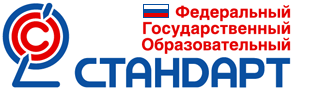 «Основная общеобразовательная школа с.Новотроицкое»ОСНОВНАЯ ОБРАЗОВАТЕЛЬНАЯ ПРОГРАММАОСНОВНОГО НАЧАЛЬНОГО ОБРАЗОВАНИЯМКОУ ООШ  с. НовотроицкоеЕВРЕЙСКОЙ АВТОНОМНОЙ ОБЛАСТИ (с изменениями на 2015-2016 учебный год)                                                           Принята с изменениями на Управляющем    совете школы                                                         протокол от _______________ № _____                                                          председатель УС _______с. Новотроицкое 2015 г.СодержаниеОбщие положения1. Целевой раздел1.1. Пояснительная записка1.2. Планируемые результаты освоения обучающимися основной образовательной программы основного общего образования1.2.1. Общие положения1.2.2. Ведущие целевые установки и основные ожидаемые результаты1.2.3. Планируемые результаты освоения учебных и междисциплинарных программ1.2.3.1. Формирование универсальных учебных действий1.2.3.3. Основы учебно-исследовательской и проектной деятельности1.2.3.4. Стратегии смыслового чтения и работа с текстом1.2.3.5. Русский язык.1.2.3.6. Литературное чтение1.2.3.7. Иностранный язык. 1.2.3.8. Окружающий мир1.2.3.9. Математика1.2.3.10. Изобразительное искусство1.2.3.11. Музыка1.2.3.12. Технология1.2.3.13. Физическая культура1.2.3.14.  Основы православной культуры и светской этики1.3. Система оценки достижения планируемых результатов освоения основной образовательной программы основного общего образования1.3.1. Общие положения1.3.2. Особенности оценки личностных результатов1.3.3. Особенности оценки метапредметных результатов1.3.4. Особенности оценки предметных результатов1.3.5. Система внутришкольного мониторинга образовательных достижений и портфель достижений как инструменты динамики образовательных достижений1.3.6. Итоговая оценка выпускника и её использование при переходе от  начального к основному  общему образованию 2. Содержательный раздел2.1. Программа развития универсальных учебных действий на ступени основного общего образования2.2. Программы отдельных учебных предметов, курсов2.2.1. Общие положения2.2.2. Основное содержание учебных предметов на ступени основного общего образованияРусский языкЛитературное чтениеИностранный языкМатематикаИзобразительное искусствоМузыкаТехнологияФизическая культура Основы православной культуры и светской этики.2.3. Программа воспитания и социализации обучающихся2.3.1. Цель и задачи воспитания и социализации обучающихся2.3.2. Основные направления и ценностные основы воспитания и социализации обучающихся2.3.3. Принципы и особенности организации содержания воспитания и социализации обучающихся2.3.4. Основное содержание духовно-нравственного развития и воспитания обучающихся2.3.5. Виды деятельности и формы занятий с обучающимися2.3.6. Этапы организации социализации обучающихся, совместной деятельности образовательного учреждения с предприятиями, общественными организациями, системой дополнительного образования, иными социальными субъектами2.3.7. Основные формы организации педагогической поддержки социализации обучающихся2.3.8. Организация работы по формированию экологически целесообразного, здорового и безопасного образа жизни2.3.9. Деятельность образовательного учреждения в области непрерывного экологического здоровьесберегающего образования обучающихся2.3.10. Планируемые результаты воспитания и социализации обучающихся2.3.11. Мониторинг эффективности реализации образовательным учреждением программы воспитания и социализации обучающихся2.3.12. Методологический инструментарий мониторинга воспитания и социализации обучающихся2.4. Программа коррекционной работы 3. Организационный раздел3.1. Примерный учебный план основного общего образования3.2. Система условий реализации основной образовательной программы3.2.1. Описание кадровых условий реализации основной образовательной программы основного общего образования3.2.2. Психолого-педагогические условия реализации основной образовательной программы основного общего образования3.2.3. Финансовое обеспечение реализации основной образовательной программы основного общего образования3.2.4. Материально-технические условия реализации основной образовательной программы3.2.5. Информационно-методические условия реализации основной образовательной программы основного общего образования3.2.6. Модель сетевого графика (дорожной карты) ПОЯСНИТЕЛЬНАЯ ЗАПИСКАк основной  образовательной программе начального общего образования МКОУ ООШ с.Новотроицкое           Основная образовательная программа начального общего образования разработана  в соответствии с требованиями Федерального государственного образовательного стандарта начального общего образования к структуре основной образовательной программы (утверждён приказом Министерства образования и науки Российской Федерации от «6» октября 2009 г. № 373); на основе анализа деятельности образовательного учреждения с учетом возможностей  Учебно-методического комплекта «Школа России».Основная образовательная программа школы представляет собой систему взаимосвязанных программ, каждая из которых является самостоятельным звеном, обеспечивающая определенное направление деятельности образовательного учреждения. Единство этих программ образует завершенную систему обеспечения жизнедеятельности, функционирования и развития школы. Основная образовательная программа (далее – ООП) разработана с учетом требований следующих нормативных документов:Закон РФ «Об Образовании в Российской Федерации» от 29 декабря 2012г. №273-ФЗПостановление Правительства РФ «Об утверждении Типового положения об общеобразовательном учреждении» от 19 марта 2001 г. N 196 (с изменениями от 23 декабря 2002 г., 1 февраля, 30 декабря 2005 г., 20 июля 2007 г., 18 августа 2008 г., 10 марта 2009 г.)Постановление главного государственного санитарного врача РФ от 29 декабря 2010г. № 189 Об утверждении САНПИН 2.4.2.2821-10 «Санитарно-эпидемиологические требования к условиям и организации обучения в общеобразовательных учреждениях»Федеральный государственный образовательный стандарт начального общего образованияУстав школыПравила внутреннего распорядка Основная образовательная программа  школы  в соответствии с требованиями ФГОС  содержит следующие разделы: пояснительная записка; планируемые результаты освоения обучающимися основной образовательной программы начального общего образования на основе ФГОС;учебный план; программа формирования универсальных учебных действий у обучающихся на ступени начального общего образования на основе ФГОС;программы отдельных учебных предметов, курсов;программа духовно-нравственного воспитания обучающихся; программа формирования культуры здорового и безопасного образа жизни;система оценки достижения планируемых результатов освоения основной образовательной программы начального общего образования. Целью ООП является:Создание условий для реализации личностного ориентированного учебного процесса, обеспечивающего овладение учащимися базовым уровнем образованности – элементарной грамотностью, формирование у обучающихся устойчивой мотивации к разнообразной интеллектуальной деятельности.Формирование у обучающихся опыта самореализации, индивидуального и коллективного действия, на основе которых осуществляется личностное и  социальное самоопределение  и развитие младших школьников.Задачи реализации образовательной программы:Достижение личностных результатов учащихся: готовность и способность обучающихся к саморазвитию; сформированность мотивации  к обучению и познанию; осмысление и принятие основных базовых ценностей. Достижение метапредметных результатов обучающихся. Освоение универсальных учебных действий: регулятивных, познавательных, коммуникативных. Достижение предметных результатов. Освоение опыта предметной деятельности по получению нового знания, его преобразования и применения на основе элементов научного знания, современной научной картины мира.       ООП отражает стратегию развития образования  школы и строится на следующих принципах:ориентация школьного образования на достижение выпускниками                4 класса требований стандарта начального общего образования реализация права каждого ребенка на качественное образование, с учетом его способностей, уровня развития, прилежания;преемственность со ступенями дошкольного и  основного общего образования.       МКОУ ООШ с.Новотроицкое является муниципальным общеобразовательным учреждением. Открыта в 1930 году. Школа аккредитована Комитетом образования правительства Еврейской автономной области в 2015 году. Лицензия №1004 от 11 июня 2015 года. Общеобразовательное учреждение располагается на территории Ленинского муниципального района в с.Новотроицкое по улице Набережная,24 Учредителем является администрация Ленинского муниципального района.
В 2015-2016уч.г. в начальной школе обучается 11 человек. Состав обучающихся за последние три годаСоциальный состав семей:малообеспеченные семьи  - 8 многодетные семьи – 1 неполные семьи – нетнеблагополучные семьНемаловажным в учебно-воспитательном процессе является состояние кабинетов. Все классные кабинеты отремонтированы, оборудованы новой учебной мебелью и содержатся в порядке. Гигиенические требования к состоянию учебной мебели и ее соответствие возрасту обучающихся выполнены полностью.  В  учебном процессе используются средства ИКТ (компьютеры, мультимедиа проекторы, магнитофоны, телевизор)      В 2015-2016 уч.г. в начальном звене работают 2 учителя. Оба учителя имеют звание Ветеран труда, награждены Почетными Грамотами Министерства образования РФКвалификационный состав учителейШкола обладает достаточной кадровой базой для организации образовательного процесса, вакансий нет.Апробация комплексного курса «Основы религиозных культур и светской этики», подготовка к внедрению новых государственных образовательных стандартов, внедрение современных технологий в образовательный процесс, реализация деятельностного подхода при обучении младших школьников  требуют хорошей профессиональной подготовки учителей. 8 учителей прошли курсовую подготовку по вышеназванным направлениям. ООП реализуется для 1 классов в режиме 5-дневной учебной недели, для 2-4 классов- 6-тидневная. Учебный год начинается 1 сентября. Его продолжительность в 1 кл. составляет  32 недели, в 2-4 классах -  34 недели. Продолжительность каникул: в течение учебного года 30 календарных дней, летом –13 календарных недель. Режим уроков и перемен:В оздоровительных целях и для облегчения процесса адаптации детей к условиям школы обучение первоклассников организовано с соблюдением ряда особенностей.Домашние задания в 1 классе не  задаются (согласно п.2.9.19 СанПиН 2.4.2.1178-02).В процессе реализации ООП осуществляется медицинское обслуживание обучающихся сельского ФАПА Для более полного удовлетворения индивидуальных образовательных интересов обучающихся в школе работает  - 1 кружок и одна спортивная секция. Расписание работы кружков с 16.00-17.00 Организовано горячее питание, предусмотрены прогулки и подвижные игры на воздухе. Для осуществления целей ООП сформирована необходимая образовательно-развивающая среда, предполагающая активное использование культурно-образовательных ресурсов села и самого ОУ.Созданная образовательная среда создает необходимые условия для организации активных форм обучения, даёт опыт чувственного восприятия, обеспечивает наглядность обучения. Обобщенным результатом общего образования 1 ступени является портрет выпускника, обладающего следующими основными чертами:- желанием и умением учиться, потребностью самостоятельного познания окружающего мира;- элементарной грамотностью в рамках содержания отдельных учебных предметов, функциональной  грамотностью в области чтения и математики;- инициативностью, навыками сотрудничества в разных видах деятельности;- ответственностью, готовностью отвечать за свои поступки;- осознанным принятием правил здорового и безопасного образа жизни и регуляцией своего поведения в соответствии с ними.Учебный план начальной школы МКОУ ООШ с.Новотроицкое Начальное общее образованиеФедеральный компонент Учебного плана выдается  в полном объеме.Отсутствует 3 класс.В рамках учебного предмета «Основы религиозных культур и светской этики» в 4 классе по 1 часу в неделю по выбору родителей (законных представителей) обучающихся изучается модуль «Основы православной культуры». Курс является культурологическим и направлен на формирование у младших подростков мотиваций к осознанному нравственному поведению, основанному на знании и уважении культурных и религиозных традиций многонационального народа России, а также к диалогу с представителями других культур и мировоззрений. В связи с производственной необходимостью учащиеся 1 и 4 классов при проведении учебных занятий объединяются в классы-комплекты по следующим предметам: музыка, ИЗО, физическая культура, технология, окружающий мир. Наполняемость двухклассных комплектов составляет 7 учащихся.  В 1 классе предметы: письмо, математика, обучение грамоте проводятся отдельно с 8.30У учащихся  4 класса предметы: математика, русский язык, чтение проводятся отдельно с 11.45 В указанных классах-комплектах в условиях полного совмещения проводятся уроки по следующим предметам, предусмотренным федеральным компонентом: «Физическая культура», «Технология», «Изобразительное искусство», «Окружающий мир», а также по предметам, предусмотренным региональным компонентом и компонентом общеобразовательного учреждения. В 1,2,4 классах основная образовательная программа начального общего образования реализуется образовательным учреждением через учебный план  и внеурочную деятельность. Внеурочная деятельность в соответствии с требованиями ФГОС организуется по направлениям развития личности (спортивно-оздоровительное, духовно-нравственное, социальное, Общеинтеллектуальное, общекультурное) Внеурочная деятельность осуществляется за рамками учебного процесса, во второй половине дня.Часы внеурочной деятельности для 2 класса распределены следующим образом:- Общеинтеллектуальное направление - «Секреты орфографии» 1 час в неделю, - Спортивно – оздоровительное направление – «Народные игры» 2 часа в неделю;- общекультурное направление – «Волшебный мир оригами» 2 часа в неделю;- Общеинтеллектуальное  «Почитай-ка» 2 часа в неделю-духовно-нравственное «Что? Ге? Когда?» 1 час в неделю-духовно-нравственное «Почемучка» 1 час в неделю Для 1 и 4  классов распределены следующим образом:- Общеинтеллектуальное направление - «Волшебный мир книг» 2 часа в неделю, «Я проектирую» 2 часа в неделю -общекультурное «Волшебный квилинг» 2 час в неделю- социальное направление – «Азбука дорожной безопасности», 1 час в неделю, «Мир профессий» 1час в неделюДуховно- нравственное «Я – гражданин» 1 часСодержание занятий, предусмотренных как внеурочная деятельность,  формируется с учётом пожеланий обучающихся и их родителей (законных представителей) и направлена на реализацию различных форм её организации, отличных от урочной системы обучения, таких, как кружки, секции, олимпиады, конкурсы, соревнования.При организации внеурочной деятельности обучающихся образовательным учреждением  используются возможности учреждений дополнительного образования, культуры.Время, отведённое на внеурочную деятельность, не учитывается при определении максимально допустимой недельной нагрузки обучающихся, но учитывается при определении объёмов финансирования, направляемых на реализацию основной образовательной программы.Для углубленного изучения предметов из школьного компонента, по решению общешкольного родительского собрания распределены на:2 класс 3 часа:По 1 часу «Русский язык», «Математика», «Литературное чтение»,4 класс 2 часа:По 1 часу «Русский язык», «Математика»Планируемые результаты освоения обучающимися основной образовательной программы начального общего образованияПланируемые результаты освоения предметных программ начального общего образования являются одним из важнейших механизмов реализации Требований к результатам освоения основных образовательных программ ФГОС.Планируемые результаты разрабатываются на основе Концепции и всех трех групп Требований стандарта: требования к структуре ООП, к результатам освоения ООП, к условиям реализации ООП. Они строятся с учетом основных нормативных документов, обеспечивающих функционирование стандарта.В результате изучения всех предметов в начальной школе у выпускников будут сформированы личностные, регулятивные, познавательные и коммуникативные универсальные учебные действия (далее УУД)  как основа умения учиться.Планируемые результаты освоения ООП Планируемые результаты освоения ООП НОО понимаются как совокупность личностных, метапредметных и предметных результатов.К личностным результатам обучающихся относится уровень сформированных ценностных ориентаций выпускников начальной школы, отражающих их индивидуально-личностные позиции, мотивы образовательной деятельности, социальные чувства, личностные качества. Метапредметными результатами обучающихся являются: освоенные при изучении нескольких или всех предметов универсальные учебные действия, межпредметные понятия. К предметным результатам  потребности самостоятельного познания окружающего мира относится освоенный обучающимися в ходе изучения учебного предмета опыт специфической для данного предмета деятельности по получению нового знания, его преобразованию и применению, а также система основополагающих элементов научного знания, лежащая в основе современной научной картины мира.           В основе реализации основной образовательной программы лежит системно-деятельностный подход, который предполагает:воспитание и развитие качеств личности, отвечающих требованиям информационного общества, инновационной экономики, задачам построения российского гражданского общества на основе принципов толерантности, диалога культур и уважения его многонационального, полилингвального, поликультурного и поликонфессионального состава;переход к стратегии социального проектирования и конструирования на основе разработки содержания и технологий образования, определяющих пути и способы достижения социально желаемого уровня (результата) личностного и познавательного развития обучающихся в конкретном образовательном учреждении, реализующем основную образовательную программу;ориентацию на достижение цели и основного результата образования — развитие личности обучающегося на основе освоения универсальных учебных действий, познания и освоения мира;признание решающей роли содержания образования, способов организации образовательной деятельности и учебного сотрудничества в достижении целей личностного и социального развития обучающихся;учёт индивидуальных возрастных, психологических и физиологических особенностей обучающихся, роли и значения видов деятельности и форм общения при определении образовательно-воспитательных целей и путей их достижения;обеспечение преемственности дошкольного, начального общего, основного общего, среднего (полного) общего и профессионального образования;разнообразие индивидуальных образовательных траекторий и индивидуального развития каждого обучающегося (включая одарённых детей и детей с ограниченными возможностями здоровья), обеспечивающих рост творческого потенциала, познавательных мотивов, обогащение форм учебного сотрудничества и расширение зоны ближайшего развития. Задачи   младших школьников, решаемые в разных видах деятельностиДля достижения  образовательных  результатов младший школьник должен  в ходе  реализации  ООП  решить  следующие задачи:освоить основы понятийного  мышления (в освоении  содержательного  обобщения, анализа, планирования и рефлексии);научиться самостоятельно конкретизировать поставленные цели и искать средства  их решения;научиться контролировать и оценивать  свою  учебную работу и продвижение в разных видах  деятельности;овладеть коллективными  формами учебной работы и соответствующими  социальными навыками;овладеть высшими  видами игры (игра-драматизация, режиссерская  игра, игра по правилам). Научиться удерживать  свой замысел, согласовывать  его с партнерами по игре, воплощать в игровом  действии. Научиться  удерживать правило и следовать ему;научиться создавать  собственные творческие  замыслы и доводить их до воплощения в творческом продукте. Овладеть средствами и способами  воплощения  собственных  замыслов;приобрести навыки самообслуживания, овладеть простыми трудовыми действиями и операциями на уроках технологии и в социальных практиках;приобрести опыт взаимодействия со взрослыми и детьми, освоить  основные  этикетные нормы, научиться правильно  выражать свои мысли и чувства. Задачи  педагогов, решаемые в ходе  реализации программыДля достижения  учащимися  запланированных  образовательных  результатов педагоги должны решить  следующие задачи:обеспечить многообразие организационно-учебных и внеучебных форм освоения программы (уроки, занятия, тренинги, практики, конкурсы, выставки, соревнования, презентации и пр.);способствовать освоению обучающимися высших форм игровой деятельности и создает комфортные условия для своевременной смены ведущей деятельности (игровой на учебную) и превращения игры из непосредственной цели в средство решения учебных задач;формировать учебную деятельность младших школьников (организовывать постановку учебных целей, создавать условия для их «присвоения» и самостоятельной конкретизации учениками; побуждать и поддерживать детские инициативы, направленные на поиск средств и способов достижения учебных целей; организовывать усвоение знаний посредством коллективных форм учебной работы; осуществлять функции контроля и оценки, постепенно передавая их ученикам);создавать условия для продуктивной творческой деятельности ребенка (совместно с учениками ставить творческие задачи и способствовать возникновению у детей их собственных замыслов);поддерживать детские инициативы и помогать в их осуществлении; обеспечивать презентацию и социальную оценку результатов творчества учеников через выставки, конкурсы, фестивали, детскую периодическую печать и т. п.;создавать пространство для социальных практик младших школьников и приобщать их к общественно значимым делам.Виды и формы контрольно-оценочных действий учащихся и педагогов       Содержательный контроль и оценка предметных компетентностей (грамотности) обучающихся предусматривает выявление индивидуальной динамики качества усвоения предмета ребенком и не допускает сравнения его с другими детьми.Особое значение имеют следующие ключевые компетентности, которые должны быть сформированы к концу обучения в начальной школе:1. В отношении предметного мышления (решения задач, проблем):умение отличать известное от неизвестного;умение в недоопределенной ситуации указать, каких знаний и умений не хватает для успешного действия;умение формулировать предположения о том, как искать недостающий способ действия (недостающее знание);находить информацию, недостающую для решения задачи, 
в литературе, у взрослых, в других источниках информации (в том числе, в поисковых компьютерных системах, словарях, справочниках и пр.).2. В отношении содержательной коммуникации:владение способами внутригруппового и межгруппового взаимодействия при решении учебных задач;умение презентовать свои достижения (превращать результат своей работы в продукт, предназначенный для других);умение осуществлять продуктивное взаимодействие с другими участниками совместного исследования или учения (в том числе, пробы общения в сети Интернет);умение понимать несложные научно-популярные тексты, выделяя в них существенное по отношению к предстоящей задаче;способность воспринимать художественные произведения (литературные, музыкальные, изобразительного искусства), выступая 
в разных позициях (автора, зрителя, критика);способность понимать позиции разных участников коммуникации и продолжать их логику мышления.3. В отношении владения информацией:правильно, осознанно читать (про себя) простой научно-популярный текст (независимо от скорости); определять главную мысль текста; находить в тексте незнакомые слова, определять их значение разными способами, составлять простейший план несложного текста для пересказа; рассказывать несложный текст по плану, описывать устно объект наблюдения;классифицировать объекты; использовать сравнение для установления общих и специфических свойств объектов; высказывать суждения по результатам сравнения;представлять результаты данных в виде простейших таблиц и диаграмм;читать простейшие картосхемы с внесенной туда информацией о природных и социальных объектах;читать простейшие графики, диаграммы и таблицы, содержащие информацию об объектах и процессах;находить в справочниках, словарях и поисковых компьютерных системах ответ на интересующий вопрос;следовать инструкции по правильному применению приборов, инструментов и технических устройств в соответствии с их назначением и правилами техники безопасности;работать с модельными средствами (знаковыми, графическими, словесными) в рамках изученного материала.4. В отношении саморазвития:способность осуществлять сознательный выбор заданий разного уровня трудности, материала для тренировки и подготовки творческих работ;способность критично и содержательно оценивать ход своей предметной работы и полученный результат, сознательно контролировать свои учебные действия;самостоятельность суждений, критичность по отношению 
к своим и чужим действиям и высказываниям, инициативность, способность и склонность к преобразованию сложившихся способов действия, если эти способы действий входят в противоречие с новыми условиями действования;определять последовательность действий для решения предметной задачи, осуществлять простейшее планирование своей работы;обнаруживать свои трудности в выполнении действия тем или иным способом; уметь на основе установленных ими причин ошибок подбирать задания, позволяющие самостоятельно корректировать выполнение действия известным им способом, определять объем таких заданий, способы их выполнения;предполагать, какие ошибки можно допустить при решении того или иного задания в рамках действия освоенными способами; определять степень сложности заданий; находить образцы для проверки работы; сопоставлять свою работу с образцом; оценивать свою работу по критериям, выработанным в классе;сопоставлять свою оценку с оценкой другого человека (учителя, одноклассника, родителей); осуществлять свободный выбор продукта, предъявляемого «на оценку» учителю и классу, назначая самостоятельно критерии оценивания.Оценка достижения требований стандарта ведется на основе планируемых результатов, которые призваны обеспечить связь между требованиями стандарта и образовательным процессом и системой оценки.Планируемые результаты служат нормативной базой одновременно и для различных оценочных процедур, и для определения содержания и организации образовательного процесса.Личностные результаты освоения основной образовательной программы начального общего образования :1) формирование основ российской гражданской идентичности, чувства гордости за свою Родину, российский народ и историю России, осознание своей этнической и национальной принадлежности; формирование ценностей  многонационального российского общества; становление гуманистических и демократических ценностных ориентаций; 2) формирование целостного, социально ориентированного взгляда на мир в его органичном единстве и разнообразии природы, народов, культур и религий; 3) формирование уважительного отношения к иному мнению, истории и культуре других народов; 4) овладение начальными навыками адаптации в динамично изменяющемся и развивающемся мире; 5) принятие и освоение социальной роли обучающегося, развитие мотивов учебной деятельности и формирование личностного смысла учения; 6) развитие самостоятельности и личной ответственности за свои поступки, в том числе в информационной деятельности, на основе представлений о нравственных нормах, социальной справедливости и свободе; 7) формирование эстетических потребностей, ценностей и чувств; 8) развитие этических чувств, доброжелательности и эмоционально-нравственной отзывчивости, понимания и сопереживания чувствам других людей; 9) развитие навыков сотрудничества со взрослыми и сверстниками в разных социальных ситуациях, умения не создавать конфликтов и находить выходы из спорных ситуаций; 10) формирование установки на безопасный, здоровый образ жизни, наличие мотивации к творческому труду, работе на результат, бережному отношению к материальным и духовным ценностям. Метапредметные результаты освоения основной образовательной программы начального общего образования должны отражать: овладение способностью принимать и сохранять цели и задачи учебной деятельности, поиска средств ее осуществления;  освоение способов решения проблем творческого и поискового характера; формирование умения планировать, контролировать и оценивать учебные действия в соответствии с поставленной задачей и условиями ее реализации; определять наиболее эффективные способы достижения результата; формирование умения понимать причины успеха/неуспеха учебной деятельности и способности конструктивно действовать даже в ситуациях неуспеха;  освоение начальных форм познавательной и личностной рефлексии;   использование знаково-символических средств представления информации для создания моделей изучаемых объектов и процессов, схем решения учебных и практических задач;  активное использование речевых средств и средств информационных и коммуникационных технологий (далее – ИКТ) для решения коммуникативных и познавательных задач;   использование различных способов поиска (в справочных источниках и открытом учебном информационном пространстве сети Интернет), сбора, обработки, анализа, организации, передачи и интерпретации информации в соответствии с коммуникативными и познавательными задачами и технологиями учебного предмета; в том числе умение вводить текст с помощью клавиатуры, фиксировать (записывать) в цифровой форме измеряемые величины и анализировать изображения, звуки,  готовить свое выступление и выступать с аудио-, видео- и графическим сопровождением; соблюдать нормы информационной избирательности, этики и этикета; овладение навыками смыслового чтения текстов различных стилей и жанров в соответствии с целями и задачами; осознанно строить речевое высказывание в соответствии с задачами коммуникации и составлять тексты в устной и письменной формах; овладение логическими действиями сравнения, анализа, синтеза, обобщения, классификации по родовидовым признакам, установления аналогий и причинно-следственных связей, построения рассуждений, отнесения к известным понятиям; готовность слушать собеседника и вести диалог; готовность признавать возможность существования различных точек зрения и права каждого иметь свою; излагать свое мнение и аргументировать свою точку зрения и оценку событий;  определение общей цели и путей ее достижения; умение договариваться о распределении функций и ролей в совместной деятельности; осуществлять взаимный контроль в совместной деятельности, адекватно оценивать собственное поведение и поведение окружающих;готовность конструктивно разрешать конфликты посредством учета интересов сторон и сотрудничества;овладение начальными сведениями о сущности и особенностях объектов, процессов и явлений действительности (природных, социальных, культурных, технических и др.) в соответствии с содержанием конкретного учебного предмета; овладение базовыми предметными и межпредметными понятиями, отражающими существенные связи и отношения между объектами и процессами;умение работать в материальной и информационной среде начального общего образования (в том числе с учебными моделями) в соответствии с содержанием конкретного учебного предмета.  Предметные результаты освоения основной образовательной программы начального общего образования с учетом специфики содержания предметных областей, включающих в себя конкретные учебные предметы, должны отражать:Литературное чтение. Литературное чтение на родном языке:понимание литературы как явления национальной и мировой культуры, средства сохранения и передачи нравственных ценностей и традиций;осознание значимости чтения для личного развития; формирование представлений о мире, российской истории и культуре, первоначальных этических представлений, понятий о добре и зле, нравственности; успешности обучения по всем учебным предметам; формирование потребности в систематическом чтении;понимание роли чтения, использование разных видов чтения (ознакомительное, изучающее, выборочное, поисковое); умение осознанно воспринимать и оценивать содержание и специфику различных текстов, участвовать в их обсуждении, давать и обосновывать нравственную оценку поступков героев;достижение необходимого для продолжения образования уровня читательской компетентности, общего речевого развития, т.е. овладение техникой чтения вслух и про себя, элементарными приемами интерпретации, анализа и преобразования художественных, научно-популярных и учебных текстов с использованием элементарных литературоведческих понятий; умение самостоятельно выбирать интересующую литературу; пользоваться справочными источниками для понимания и получения дополнительной информации. Иностранный язык:приобретение начальных навыков общения в устной и письменной форме с носителями иностранного языка на основе своих речевых возможностей и потребностей; освоение правил речевого и неречевого поведения;освоение начальных лингвистических представлений, необходимых для овладения на элементарном уровне устной и письменной речью на иностранном языке, расширение лингвистического кругозора;сформированность дружелюбного отношения и толерантности к носителям другого языка на основе знакомства с жизнью своих сверстников в других странах, с детским фольклором и доступными образцами детской художественной литературы. Математика и информатика:использование начальных математических знаний для описания и объяснения окружающих предметов, процессов, явлений, а также оценки их количественных и пространственных отношений;овладение основами логического и алгоритмического мышления, пространственного воображения и математической речи, измерения, пересчета, прикидки и оценки, наглядного представления данных и процессов, записи и выполнения алгоритмов;приобретение начального опыта применения математических знаний для решения учебно-познавательных и учебно-практических задач; умение выполнять устно и письменно арифметические действия с числами и числовыми выражениями, решать текстовые задачи, умение действовать в соответствии с алгоритмом и строить простейшие алгоритмы, исследовать, распознавать и изображать геометрические фигуры, работать с таблицами, схемами, графиками и диаграммами, цепочками, совокупностями, представлять, анализировать и интерпретировать данные;приобретение первоначальных представлений о компьютерной грамотности. Основы духовно-нравственной  культуры народов России: готовность к нравственному самосовершенствованию, духовному саморазвитию; знакомство с основными нормами светской и религиозной морали, понимание их значения в выстраивании конструктивных отношений в семье и обществе;понимание значения нравственности, веры и религии в жизни человека и общества;формирование первоначальных представлений о светской этике, о традиционных религиях, их роли в культуре, истории и современности России;первоначальные представления об исторической роли традиционных  религий в становлении российской государственности;становление внутренней установки личности поступать согласно своей совести; воспитание нравственности, основанной на свободе совести и вероисповедания, духовных традициях народов России; осознание ценности человеческой жизни.Планируемые результаты курса «Русский язык»Личностные результаты выпускника начальной школы: 1) Основы российской гражданской идентичности; чувство гордости за свою Родину, российский народ и историю России; осознание своей этнической и национальной принадлежности, ценности многонационального российского общества; гуманистические и демократические ценностные ориентации.        2) Целостный, социально ориентированный взгляд на мир в его органичном единстве и разнообразии природы, народов, культур и религий.3) формирование уважительного отношения к иному мнению, истории и культуре других народов.4) начальные навыки адаптации в динамично изменяющемся и развивающемся мире.5) принятие и освоение социальной роли обучающегося, развитие мотивов учебной деятельности и формирование личностного смысла учения.6) развитие самостоятельности и личной ответственности за свои поступки, в том числе в информационной деятельности, на основе представлений о нравственных нормах, социальной справедливости и свободе.7) эстетические потребности, ценности и чувства.8) этические чувства, доброжелательность и эмоционально-нравственная отзывчивость, понимание и сопереживание чувствам других людей.Развитие самостоятельности и личной ответственности за свои поступки, в том числе в информационной деятельности, на основе представлений о нравственных нормах, социальной справедливости и свободе.9) навыки сотрудничества со взрослыми и сверстниками в различных социальных ситуациях, умение не создавать конфликтов и находить выходы из спорных ситуаций.10) установка на безопасный, здоровый образ жизни, мотивация к творческому труду, к работе на результат, бережное отношению к материальным и духовным ценностям.При изучении курса «Русский язык» в соответствии с требованиями ФГОС формируются следующие метапредметные результаты:Метапредметные результаты:1) Овладение способностью принимать и сохранять цели и задачи учебной деятельности, поиска средств ее осуществления.2) способы решения проблем творческого и поискового характера.3—4) умение планировать, контролировать и оценивать учебные действия в соответствии с поставленной задачей и условиями её реализации; определять наиболее эффективные способы достижения результата. Формирование умения понимать причины успеха/неуспеха учебной деятельности и способности конструктивно действовать даже в ситуации неуспеха.5) освоение начальных форм познавательной и личностной рефлексии.6) использование знаково-символических средств представления информации для создания моделей изучаемых объектов и процессов, схем решения учебных и практических задач.7) Активное использование речевых средств и средств ИКТ для решения коммуникативных и познавательных задач.8) Использование различных способов поиска (в справочных источниках), сбора, обработки, анализа, организации, передачи и интерпретации информации в соответствии с коммуникативными и познавательными задачами и технологиями учебного предмета, в том числе умение анализировать изображения, звуки, готовить своё выступление и выступать с графическим сопровождением.9) овладение навыками смыслового чтения текстов различных стилей и жанров в соответствии с целями и задачами; осознанно строить речевое высказывание в соответствии с задачами коммуникации и составлять тексты в устной и письменной формах.10) логические действия сравнения, анализа, синтеза, обобщения, классификации по родовидовым признакам, установление аналогий и причинно-следственных связей, построения рассуждений, отнесения к известным понятиям.11) готовность слушать собеседника и вести диалог; готовность признавать возможность существования различных точек зрения и права каждого иметь свою; излагать своё мнение и аргументировать свою точку зрения.12) определение общей цели и путей её достижения; умение договариваться о распределении функций и ролей в совместной деятельности; осуществлять взаимный контроль в совместной деятельности, адекватно оценивать собственное поведение и поведение окружающих.13) готовность конструктивно разрешать конфликты посредством учёта интересов сторон и сотрудничества.14) овладение начальными сведениями о сущности и особенностях объектов, процессов и явлений действительности в соответствии с содержанием конкретного учебного предмета.15) овладение базовыми предметными и межпредметными понятиями, отражающими существенные связи и отношения между объектами и процессами.16) умение работать в материальной и информационной среде начального общего образования (в том числе с учебными моделями) в соответствии с содержанием конкретного учебного предмета.Предметные результаты:1) формирование первоначальных представлений о единстве и многообразии языкового и культурного пространства России, о языке как основе национального самосознания.2) понимание обучающимися того, что язык представляет собой явление национальной культуры и основное средство человеческого общения, осознание значения русского языка как государственного языка Российской Федерации, языка межнационального общения;3) сформированность позитивного отношения к правильной устной и письменной речи как показателям общей культуры и гражданской позиции человека;4) овладение первоначальными представлениями о нормах русского и родного литературного языка (орфоэпических, лексических, грамматических) и правилах речевого этикета; умение ориентироваться в целях, задачах, средствах и условиях общения, выбирать адекватные языковые средства для успешного решения коммуникативных задач;5) овладение учебными действиями с языковыми единицами и умением использовать знания для решения познавательных, практических и коммуникативных задач.Результаты изучения  курса «Литературное чтение»Личностные результаты:1) основа российской гражданской идентичности, чувство гордости за свою Родину, российский народ и историю России, осознание своей этнической и национальной принадлежности; ценности многонационального российского общества; гуманистические и демократические ценностные ориентации.2) целостный, социально ориентированный взгляд на мир в его органичном единстве и разнообразии природы, народов, культур и религий.3) уважительное отношение к иному мнению, истории и культуре других народов.4) начальные навыки адаптации в динамично изменяющемся и развивающемся мире.5) самостоятельность и личная ответственность за свои поступки, в том числе в информационной деятельности, на основе представлений о нравственных нормах, социальной справедливости и свободе.6) эстетические потребности, ценности и чувства.7) этические чувства, доброжелательность и эмоционально-нравственная отзывчивость, понимание и сопереживание чувствам других людей.8) навыки сотрудничества со взрослыми и сверстниками в разных социальных ситуациях, умение не создавать конфликтов и находить выходы из спорных ситуаций.9) установка на безопасный, здоровый образ жизни, наличие мотивации к творческому труду, работа на результат, бережное отношению к материальным и духовным ценностям.Метапредметные результаты:1) овладение способностью принимать и сохранять цели и задачи учебной деятельности, поиска средств ее осуществления.освоение способов решения проблем творческого и поискового характера.формирование умения планировать, контролировать и оценивать учебные действия в соответствии с поставленной задачей и условиями ее реализации; определять наиболее эффективные способы достижения результата.5) освоение начальных форм познавательной и личностной рефлексии.7) активное использование речевых средств и средств информационных и коммуникационных технологий (ИКТ) для решения коммуникативных и познавательных задач.8) овладение навыками смыслового чтения текстов различных стилей и жанров в соответствии с поставленными целями и задачами; осознанное построение речевого высказывания в соответствии с задачами коммуникации и создание текстов в устной и письменной формах.9) овладение логическими действиями сравнения, анализа, синтеза, обобщения, классификации по родовидовым признакам, установления аналогий и причинно-следственных связей.10) готовность слушать собеседника и вести диалог; готовность признавать возможность существования различных точек зрения и права каждого иметь свою; выражать своё мнение и аргументировать свою точку зрения; а также с уважением воспринимать другие точки зрения.11) определение общей цели и путей её достижения; умение договариваться о распределении функций и ролей в совместной деятельности; адекватно оценивать собственное поведение и поведение окружающих;12) готовность конструктивно разрешать конфликты посредством учета интересов сторон и сотрудничества;13) овладение базовыми предметными и межпредметными понятиями, отражающими существенные связи и отношения между объектами и процессами.Предметные результаты1) понимание литературы как явления национальной и мировой культуры, средства сохранения и передачи нравственных ценностей и традиций;2) осознание значимости чтения для личного развития; формирование представлений о мире, российской истории и культуре, первоначальных этических представлений, понятий о добре и зле, нравственности; успешности обучения по всем учебным предметам; формирование потребности в систематическом чтении;3) понимание роли чтения, использование разных видов чтения (ознакомительное, изучающее, выборочное, поисковое); умение осознанно воспринимать и оценивать содержание и специфику различных текстов, участвовать в обсуждении, давать и обосновывать нравственную оценку поступков героев;4) достижение необходимого для продолжения образования уровня читательской компетентности, общего речевого развития, то есть овладение техникой чтения вслух и про себя, элементарными приемами интерпретации, анализа и преобразования художественных, научно-популярных и учебных текстов с использованием элементарных литературоведческих понятий;5) умение самостоятельно выбирать интересующую литературу; пользоваться справочными источниками для понимания и получения дополнительной информации.Результаты изучения курса «Математика»Личностные результаты- Чувство гордости за свою Родину, российский народ и историю России;- Осознание роли своей страны в мировом развитии; уважительное отношение к семейным ценностям, бережное отношение к окружающему миру.- Целостное восприятие окружающего мира.- Развитая мотивация учебной деятельности и личностного смысла учения, заинтересованность в приобретении и расширении знаний и способов действий; творческий подход к выполнению заданий.- Рефлексивная самооценка, умение анализировать свои действия и управлять ими.- Навыки сотрудничества с взрослыми и сверстниками. - Установка на здоровый образ жизни, наличие мотивации к творческому труду, к работе на результат.Метапредметные результаты- Способность принимать и сохранять цели и задачи учебной деятельности, находить средства и способы её осуществления.- Овладение способами выполнения заданий творческого и поискового характера.- Умения планировать, контролировать и оценивать учебные действия в соответствии с поставленной задачей и условиями её выполнения; определять наиболее эффективные способы достижения результата.- Способность использовать знаково-символические средства представления информации для создания моделей изучаемых объектов и процессов, схем решения учебно-познавательных и практических задач.- Использование речевых средств и средств информационных и коммуникационных технологий для решения коммуникативных и познавательных задач.- Использование различных способов поиска (в справочных источниках и открытом учебном информационном пространстве сети Интернет), сбора, обработки, анализа, организации и передачи информации в соответствии с коммуникативными и познавательными задачами и технологиями учебного предмета, в том числе умение вводить текст с помощью клавиатуры компьютера, фиксировать (записывать) результаты измерения величин и анализировать изображения, звуки, готовить своё выступление и выступать с аудио-, видео- и графическим сопровождением.- Овладение логическими действиями сравнения, анализа, синтеза, обобщения, классификации по родовидовым признакам, установления
аналогий и причинно-следственных связей, построения рассуждений, отнесение к известным понятиям.- Готовность слушать собеседника и вести диалог; готовность признать возможность существования различных точек зрения и права каждого иметь свою; излагать своё мнение и аргументировать свою точку зрения.- Определение общей цели и путей её достижения: умение договариваться о распределении функций и ролей в совместной деятельности; осуществлять взаимный контроль в совместной деятельности, адекватно оценивать собственное поведение и поведение окружающих.- Готовность конструктивно разрешать конфликты посредством учёта интересов сторон и сотрудничества.- Овладение начальными сведениями о сущности и особенностях объектов и процессов в соответствии с содержанием учебного предмета «математика».- Овладение базовыми предметными и межпредметными понятиями, отражающими существенные связи и отношения между объектами и процессами.- Умение работать в материальной и информационной среде начального общего образования (в том числе с учебными моделями) в соответствии с содержанием учебного предмета «математика».Предметные результаты- Использование приобретенных математических знаний для описания и объяснения окружающих предметов, процессов, явлений, а также
оценки их количественных и пространственных отношений.- Овладение основами логического и алгоритмического мышления,
пространственного воображения и математической речи, основами счета, измерений, прикидки результата и его оценки, наглядного представления данных в разной форме (таблицы, схемы, диаграммы), записи и выполнения алгоритмов.- Приобретение начального опыта применения математических знаний для решения учебно-познавательных и учебно-практических задач.- Умения выполнять устно и письменно арифметические действия с числами и числовыми выражениями, решать текстовые задачи, выполнять и строить алгоритмы и стратегии в игре, исследовать, распознавать и изображать геометрические фигуры, работать с таблицами, схемами, графиками и диаграммами, цепочками, представлять, анализировать и интерпретировать данные.- Приобретение первоначальных навыков работы на компьютере (набирать текст на клавиатуре, работать с «меню», находить информацию по заданной теме, распечатывать ее на принтере). Результаты изучения курса «Окружающий мир»Предметные результаты 1) основы российской гражданской идентичности, чувство гордости за свою Родину, российский народ и историю России, осознание своей этнической и национальной принадлежности, ценности многонационального российского общества, гуманистические и демократические ценностные ориентации.2) целостный, социально ориентированный взгляд на мир в его органичном единстве и разнообразии природы, народов, культур и религий.3) уважительное отношение к иному мнению, истории и культуре других народов.4) начальные навыки адаптации в динамично изменяющемся и развивающемся мире.5) принятие и освоение социальной роли обучающегося, развитие мотивов учебной деятельности и формирование личностного смысла учения.6) самостоятельность и личная ответственность за свои поступки на основе представлений о нравственных нормах, социальной справедливости и свободе.7) эстетические потребности, ценности и чувства.8) этические чувства, доброжелательность и эмоционально-нравственную отзывчивость, понимание и сопереживание чувствам других людей.9) навыки сотрудничества со взрослыми и сверстниками в различных социальных ситуациях, умение не создавать конфликтов и находить выходы из спорных ситуаций.10) установка на безопасный, здоровый образ жизни, мотивация к творческому труду, работе на результат, бережному отношению к материальным и духовным ценностям.Метапредметные результаты:1) способность принимать и сохранять цели и задачи учебной деятельности, поиска средств ее осуществления. 2) освоение способов решения проблем творческого и поискового характера.3) умение планировать, контролировать и оценивать учебные действия в соответствии с поставленной задачей и условиями ее реализации; определять наиболее эффективные способы достижения результата.4) умение понимать причины успеха/неуспеха учебной деятельности и способность конструктивно действовать даже в ситуациях неуспеха.достижения успешного результата. В качестве примера можно привести задание в теме 5) освоение начальных форм познавательной и личностной рефлексии.6) способность использовать знаково-символические средства представления информации для создания моделей изучаемых объектов и процессов, схем решения учебных и практических задач.7) активное использование речевых средств и средств информационных и коммуникационных технологий (ИКТ) для решения коммуникативных и познавательных задач.8) овладение логическими действия сравнения, анализа, синтеза, обобщения, классификации по родовидовым признакам, установления аналогий и причинно-следственных связей, построения рассуждений, отнесения к известным понятиям.Предметные результаты:1) понимание особой роли России в мировой истории, воспитание чувства гордости за национальные свершения, открытия, победы.2) уважительное отношение к России, родному краю, своей семье, истории, культуре, природе нашей страны, ее современной жизни.3) осознание целостности окружающего мира, освоение основ экологической грамотности, элементарных правил нравственного поведения в мире природы и людей, норм здоровье-сберегающего поведения в природной и социальной среде.4) освоение доступных способов изучения природы и общества (наблюдение, запись, измерение, опыт, сравнение, классификация и др. с получением информации из семейных архивов, от окружающих людей, в открытом информационном пространстве).5) навыки установления и выявления причинно-следственных связей в окружающем мире.Результаты изучения курса «Музыка»Предметные результаты сформированность первоначальных представлений о роли музыки в жизни человека, ее роли в  духовно-нравственном развитии человека;сформированность основ музыкальной культуры, в том числе на материале музыкальной культуры родного края, развитие художественного вкуса и интереса к музыкальному искусству и музыкальной деятельности; умение воспринимать музыку и выражать свое отношение к музыкальному произведению; использование музыкальных образов при создании театрализованных и музыкально-пластических композиций, исполнении вокально-хоровых произведений, в импровизации.Результаты изучения курса «Технология»получение первоначальных представлений о созидательном и нравственном значении труда в жизни человека и общества; о мире профессий и важности правильного выбора профессии; усвоение первоначальных представлений о материальной культуре как продукте предметно-преобразующей деятельности человека; приобретение навыков самообслуживания; овладение технологическими приемами ручной обработки материалов; усвоение правил техники безопасности;использование приобретенных знаний и умений для творческого решения несложных конструкторских, художественно-конструкторских (дизайнерских), технологических и организационных задач;приобретение первоначальных навыков совместной продуктивной деятельности, сотрудничества, взаимопомощи, планирования и организации; приобретение первоначальных знаний о правилах создания предметной и информационной среды и умений применять их для выполнения учебно-познавательных и проектных художественно-конструкторских задач.Физическая культура:формирование первоначальных представлений о значении физической культуры для укрепления здоровья человека (физического, социального и психологического), о ее позитивном влиянии на развитие человека (физическое, интеллектуальное, эмоциональное, социальное), о физической культуре и здоровье как факторах успешной учебы и социализации; овладение умениями организовывать здоровьесберегающую жизнедеятельность (режим дня, утренняя зарядка, оздоровительные мероприятия, подвижные игры и т. д.); формирование навыка систематического наблюдения за своим физическим состоянием, величиной физических нагрузок, данных мониторинга здоровья (рост, масса тела и др.), показателей развития основных физических качеств (силы, быстроты, выносливости, координации, гибкости).УМК «Школа России», «Гармония» в полной мере реализуют Требования ФГОС по реализации вышеперечисленных результатов. Изобразительное искусство:сформированность первоначальных представлений о роли изобразительного искусства в жизни человека, его роли в духовно-нравственном развитии человека;сформированность основ художественной культуры, в том числе на материале художественной культуры родного края, эстетического отношения к миру; понимание красоты как ценности; потребности в художественном творчестве и в общении с искусством;овладение практическими умениями и навыками в восприятии, анализе и оценке произведений искусства; овладение элементарными практическими умениями и навыками в различных видах художественной деятельности (рисунке, живописи, скульптуре, художественном конструировании), а также в специфических формах художественной деятельности, базирующихся на ИКТ (цифровая фотография, видеозапись, элементы мультипликации и пр.).Изобразительное искусствоВ результате изучения изобразительного искусства в начальной школе у выпускника будут сформированы основы художественной культуры. Начнут развиваться образное мышление и воображение, учебно-творческие способности, формироваться основы анализа произведения искусства, будут проявляться эмоционально-ценностное отношение к миру и художественный вкус.Выпускники смогут понимать образную природу искусства; давать эстетическую оценку и выражать свое отношение к событиям и явлениям окружающего мира, к природе, человеку и обществу. Они научаться применять художественные умения, знания и представления о пластических искусствах для выполнения учебных и художественно-практических задач.Критерии оценивания достижения планируемых результатов начального образованияОсновным критерием достижения выпускником начальной школы планируемых результатов освоения программ начального образования является успешное прохождение испытаний в рамках итогового внешнего и внутреннего оценивания. Критерии успешности освоения программ начального образования устанавливаются в ходе экспертной и экспериментальной разработок, обсуждаются в педагогическом сообществе при участии родителей и представителей общественности. Критерии успешности не являются догмой, устанавливаются на этапе введения образовательных стандартов второго поколения и пересматриваются в соответствии с принятым регламентом.При установлении критериев успешности в освоении программ начального образования рассматривается достижение учащимися планируемых результатов для трех групп результатов (предметных, метапредметных и личностных). Состав планируемых результатов по трем группам, на основе которых будет определяться успешность освоения программ начального образования, принимается только после широкого обсуждения в педагогическом сообществе при участии родителей и представителей общественности.успешность выпускника в освоения планируемых результатов начального образования – определяется в ходе итоговой аттестации выпускника начальной школы, по результатам которой принимается решение о его готовности к продолжению образования в основной школе и переводе  в основную школу;успешность выпускников класса в освоения планируемых результатов начального образования - определяется в ходе итоговой аттестации выпускников класса начальной школы, по результатам которой принимается решение об аттестации учителя, который ведет данный класс;успешность выпускников классов школы в освоения планируемых результатов начального образования - определяется в ходе итоговой аттестации выпускников всех классов школы, по результатам которой принимается решение об аттестации образовательного учреждения:Для аттестации педагогических кадров и образовательных учреждений необходимым условием является отслеживание динамики образовательных достижений выпускников начальной школы образовательного учреждения.Процедуры оцениванияДля получения более объективной и полной картины об освоении образовательных программ в школе разработана система контроля, включающая различные формы оценки, результаты которой были бы полезны для пользователей на различных этапах образовательного процесса.: стартовая диагностика, оценка образовательных достижений на рубежных этапах обучения с определением индивидуального прогресса и при необходимости диагностика проблем в образовании, а также итоговая аттестация. Итоговая аттестация учащихся на всех ступенях школьного образования  включает:Проведение контрольных испытаний (в форме проверочных работ, тестов);Представления выпускниками портфолио - пакета свидетельств об их достижениях в каких-либо видах социально значимой деятельности.Учебный планОбязательная часть учебного плана определяет состав обязательных учебных предметов для реализации в МКОУ ООШ с. Новотроицкое, имеющем государственную аккредитацию, реализующим основную образовательную программу начального общего образования и учебное время, отводимое на их изучение по классам (годам) обучения.Структура учебного плана школы.Учебный план для 1,2 и 4 классов МКОУ ООШ с.Новотроицкое, реализующих Федеральный государственный образовательный стандарт второго поколения на 2015 – 2016 учебный год За счет часов регионального компонента    преподается комплексный учебный курс «Основы религиозных культур и светской этики» в экспериментальном режиме в  3-4 четвертях 4 класса (1 час в неделю) на основе определения образовательных потребностей обучающихся и их родителей (законных представителей). Компонент ОУ учебного плана обеспечивает реализацию индивидуальных потребностей обучающихся.Время, отводимое на данную часть, используется школой на:-увеличение учебных часов, отводимых на изучение отдельных учебных предметов обязательной части;-введение новых курсов, обеспечивающих различные интересы обучающихся;-внеурочную деятельность в 1-ых классах.План внеурочной деятельности обеспечивает учет индивидуальных особенностей и потребностей обучающихся через организацию внеурочной деятельности. Внеурочная деятельность организована по следующим направлениям развития личности: духовно-нравственное, социальное, общеинтеллектуальное, общекультурное, спортивно-оздоровительное.Используются следующие формы работы: экскурсии, кружки, секции, конференции, олимпиады, соревнования, проектная деятельность и др.Внеурочная деятельность  для 1,2 и 4  классов МКОУ ООШ с.Новотроицкое, реализующих Федеральный государственный образовательный стандарт второго поколения  на 2015 – 2016 учебный год Формирование УУД           Важнейшей задачей современной системы образования является формирование совокупности УУД, обеспечивающих умение учиться, способность личности к саморазвитию и самосовершенствованию путем сознательного и активного присвоения  нового социального опыта, а не только освоение учащимися конкретных предметных знаний и навыков в рамках отдельных дисциплин. При этом знания, умения и навыки рассматриваются как производные от соответствующих видов целенаправленных действий, так как они порождаются, применяются и сохраняются в тесной связи с активными действиями самих учащихся. Программа развития универсальных учебных действий – один из базовых документов, призванных конкретизировать требования к результатам начального общего образования и дополнить традиционное содержание учебно-воспитательных программ. Программа  необходима для планирования образовательного процесса в начальной школе. Она  должна стать основой для разработки учебных планов, программ, учебно-методических материалов и пособий в системе  начального образования.Программа развития универсальных учебных действий основывается на положениях культурно-исторического системно – деятельностного подхода, интегрирующего достижения педагогической науки и практики, в том числе компетентностный подход и подход, основанный на знаниях, умениях и навыках.	Актуальность разработки Программы развития универсальных учебных действий для начального общего образования диктуется следующими обстоятельствами:- необходимостью ускоренного совершенствования образовательного пространства с целью  оптимизации общекультурного, личностного и познавательного развития детей, создания условий для достижения успешности всеми учащимися; - задачами формирования общекультурной и гражданской идентичности учащихся, обеспечивающих социальную консолидацию в условиях культурного, этнического и религиозного разнообразия российского общества. - необходимостью сохранения единства образовательного пространства, преемственности  ступеней  образовательной системы. - возрастанием требований к коммуникационному взаимодействию и толерантности членов поликультурного общества, степени ответственности и свободе личностного выбора, самоактуализации. 	 Функции УУД состоят, -во-первых, в обеспечении возможностей обучающегося самостоятельно осуществлять деятельность учения, ставить учебные цели, искать и использовать необходимые средства и способы достижения, контролировать и оценивать процесс и результаты деятельности,
-во - вторых, в создании условий для развития личности и ее самореализации в системе непрерывного образования, формирования «компетентности к обновлению компетентностей» (Я.А.Кузьминов), толерантных установок личности, обеспечивающих ее жизнь в поликультурном обществе, высокой социальной и профессиональной мобильности,
-в–третьих, в обеспечении успешного усвоения знаний, умений и навыков, формировании картины мира, компетентностей в любой предметной области познания.Среди основных видов УУД выделены четыре блока:1.Личностный.
2.Регулятивный.
3.Познавательный.
4.Коммуникативный.Личностные УУД обеспечивают ценностно-смысловую ориентацию обучающихся (умение соотносить поступки и события с принятыми этическими принципами, знание моральных норм и умение выделить нравственный аспект поведения), а также ориентацию в социальных ролях и межличностных отношениях. Применительно к учебной деятельности выделяются  три вида действий: личностное, профессиональное, жизненное самоопределение;   действие смыслообразования, т.е. установление учащимися    связи между целью учебной деятельности и ее мотивом, другими словами, между результатом учения и тем, что побуждает деятельность, ради чего она осуществляется. Учащийся должен задаваться вопросом о том, «какое значение, смысл имеет для меня учение», и уметь находить ответ на него;  действие нравственно – этического оценивания усваиваемого содержания, обеспечивающее личностный моральный выбор на основе социальных и личностных ценностей. Регулятивные УУД обеспечивают организацию обучающимся своей учебной деятельности. К ним относятся следующие:целеполагание как постановка учебной задачи на основе соотнесения того, что уже известно и усвоено учащимся, и того, что еще неизвестно; планирование – определение последовательности промежуточных целей с учетом конечного результата; составление плана и последовательности действий; прогнозирование – предвосхищение результата и уровня усвоения; его временных характеристик; контроль в форме сличения способа действия и его результата с заданным эталоном с целью обнаружения отклонений от него; коррекция – внесение необходимых дополнений и корректив в план и способ действия в случае расхождения ожидаемого результата действия и его реального продукта; оценка – выделение и осознание учащимся того, что уже усвоено и что еще подлежит усвоению, оценивание качества и уровня усвоения; волевая саморегуляция как способность к мобилизации сил и энергии; способность к волевому усилию – выбору в ситуации мотивационного конфликта и к преодолению препятствий. Познавательные УУД включают общеучебные,  логические действия, а также действия постановки и решения проблем.К общеучебным УУД относятся:самостоятельное  выделение и формулирование познавательной цели; поиск и выделение необходимой информации; применение методов информационного поиска, в том числе с помощью компьютерных  средств; знаково-символические: моделирование- преобразование объекта из чувственной формы в пространственно-графическую или знаково-символическую модель, где выделены существенные характеристики объекта, и преобразование модели с целью выявления общих законов, определяющих данную предметную область; умение структурировать знания; умение осознанно и произвольно строить речевое высказывание в устной и письменной формах; выбор наиболее эффективных способов решения задач в зависимости от конкретных условий; рефлекция способов и условий действия,  контроль и оценка процесса и результатов деятельности; смысловое чтение как осмысление цели чтения и выбор вида чтения в зависимости от цели; извлечение необходимой информации из прослушанных текстов, относящихся к различным жанрам; определение основной и второстепенной информации; свободная ориентация и восприятие текстов художественного, научного, публицистического и официально-делового стилей; понимание и адекватная оценка языка  средств массовой информации; постановка и формулирование проблемы, самостоятельное создание алгоритмов деятельности при решении проблем творческого и поискового характера. Логические УУД предполагают:анализ объектов с целью выделения признаков (существенных, несущественных); синтез как составление целого из частей, в том числе самостоятельное достраивание, восполнение недостающих компонентов; выбор оснований и критериев для сравнения, сериацию, классификации объектов; подведение под понятия, выведение следствий; установление причинно-следственных связей; построение логической цепи рассуждений; доказательство; выдвижение гипотез и их обоснование. В УУД постановки и решения проблем  входят следующие:формулирование проблемы; самостоятельное создание способов решения проблем творческого и поискового характера. Коммуникативные УУД обеспечивают социальную компетентность и учет позиции других людей, партнера по общению или деятельности, умение слушать и вступать в диалог; участвовать в коллективном обсуждении проблем; интегрироваться в группу сверстников и строить продуктивное взаимодействие и сотрудничество со сверстниками и взрослыми. Видами коммуникативных действий являются:планирование учебного сотрудничества с учителем и сверстниками – определение целей, функций участников, способов взаимодействия; постановка вопросов – инициативное сотрудничество в поиске и сборе информации; разрешение конфликтов – выявление, идентификация проблемы, поиск и оценка альтернативных способов разрешение конфликта, принятие решения и его реализация; управление поведением партнера – контроль, коррекция, оценка действий партнера; умение с достаточной полнотой и точностью выражать свои мыслив соответствии с задачами и условиями коммуникации; владение монологической и диалогической формами речи в соответствии с грамматическими и синтаксическими нормами родного языка. Развитие системы УУД в составе личностных, регулятивных, познавательных и коммуникативных действий, определяющих становление психологических способностей личности, осуществляется в рамках нормативно - возрастного развития личностной и познавательной сфер ребенка. Процесс обучения задает содержание и характеристики учебной  деятельности ребенка и  тем самым определяет зону ближайшего развития указанных УУД – уровень их сформированности,  соответствующей нормативной стадии развития и релевантный «высокой норме» развития, и свойства. Критериями оценки сформированности УУД у учащихся выступают:соответствие возрастно-психологическим нормативным требованиям; соответствие свойств УУД заранее заданным требованиям. Условия, обеспечивающие развитие УУДФормирование УУД в образовательном процессе определяется тремя следующими взаимодополняющими положениями:Формирование УУД как цель образовательного процесса определяет его содержание и организацию. Формирование УУД происходит в контексте усвоения разных предметных дисциплин. УУД, их свойства и качества определяют эффективность образовательного процесса, в частности усвоение знаний и умений, формирование образа мира и основных видов компетентности учащегося, в том числе социальной и личностной. Функции, содержание и виды УУД положены в основу построения целостного учебно-воспитательного процесса. Отбор и структурирование содержания образования, выбор методов, определение форм обучения – все это учитывает цели формирования конкретных видов УУД. Учащиеся овладевают основными видами УУД (личностными, регулятивными, познавательными и коммуникативными) в процессе изучения разных учебных предметов. Безусловно, каждый учебный предмет раскрывает различные возможности для формирования УУД, определяемые, в первую очередь, его функцией и предметным содержанием.Существенное место в преподавании школьных дисциплин занимают метапредметные (т.е. «надпредметные», или метапознавательные) УУД. Они направлены на анализ и управление учащимися своей познавательной. Овладение УУД в конечном счете ведет к формированию способности самостоятельно успешно усваивать новые знания, овладевать умениями и компетентностями, включая самостоятельную организацию процесса усвоения, т.е. умение учиться Данная способность обеспечивается тем, что УУД – это обобщенные действия, открывающие возможность широкой ориентации учащихся как в различных предметных областях, так и в строении самой учебной деятельности,  включая осознание учащимися ее целевой направленности, ценностно – смысловых  и опрерациональных характеристик. Таким образом, достижение «умения учиться» предполагает полноценное освоение всех компонентов учебной деятельности, которые включают:познавательные и учебные мотивы; учебную цель; учебную задачу; учебные действия и операции (ориентировка, преобразование материала, контроль и оценка).  «Умение учиться» выступает существенным фактором повышения эффективности освоения учащимися предметных знаний, умений и формирования компетенций, образ мира и ценностно – смысловых оснований личностного морального выбора.Формирование УУД, обеспечивающих решение задач общекультурного, ценностно – личностного, познавательного развития учащихся, реализуется в рамках целостного образовательного процесса в ходе изучения системы учебных предметов и дисциплин, в метапредметной деятельности, организации форм учебного сотрудничества и решения важных задач жизнедеятельности учащихся. Такие УУД делают возможным переход от осуществляемой совместно и под руководством педагога учебной деятельности к деятельности самообразования и самовоспитания.Построение содержания учебных предметов и образования с ориентацией на сущностные знания в определенных предметных областях, а также выделение качественных показателей сформированности УУД применительно к ценностно-личностному и познавательному развитию являются существенными условиями их формирования.Формирование универсальных учебных действий (личностные и метапредметные результаты)В результате изучения всех без исключения предметов на ступени начального общего образования у выпускников будут сформированы личностные, регулятивные, познавательные и коммуникативные универсальные учебные действия как основа умения учиться.В сфере личностных универсальных учебных действий будут сформированы внутренняя позиция обучающегося, адекватная мотивация учебной деятельности, включая учебные и познавательные мотивы, ориентация на моральные нормы и их выполнение, способность к моральной децентрации.В сфере регулятивных универсальных учебных действий выпускники овладеют всеми типами учебных действий, направленных на организацию своей работы в образовательном учреждении и вне его, включая способность принимать и сохранять учебную цель и задачу, планировать её реализацию (в том числе во внутреннем плане), контролировать и оценивать свои действия, вносить соответствующие коррективы в их выполнение.В сфере познавательных универсальных учебных действий выпускники научатся воспринимать и анализировать сообщения и важнейшие их компоненты — тексты, использовать знаково-символические средства, в том числе овладеют действием моделирования, а также широким спектром логических действий и операций, включая общие приёмы решения задач.В сфере коммуникативных универсальных учебных действий выпускники приобретут умения учитывать позицию собеседника (партнёра), организовывать и осуществлять сотрудничество и кооперацию с учителем и сверстниками, адекватно воспринимать и передавать информацию, отображать предметное содержание и условия деятельности в сообщениях, важнейшими компонентами которых являются текстыРегулятивные универсальные учебные действияПознавательные универсальные учебные действияДУХОВНО-НРАВСТВЕННОЕ ВОСПИТАНИЕ Нормативно-правовой и документальной основой программы духовно-нравственного воспитания обучающихся являются Закон
 «Об образовании», федеральный государственный образовательный стандарт начального общего образования (далее — Стандарт), Концепция духовно-нравственного воспитания российских школьников (далее — Концепция).В соответствии со Стандартом, Концепция и программа духовно-нравственного воспитания обучающихся (далее Программа)   являются основой для формирования структуры основной образовательной программы МКОУ ООШ с. Новотроицкое.Программа составлена с учетом культурно-исторических, этнических, социально-экономических, демографических и иных особенностей региона, запросов семей и других субъектов образовательного процесса. В ней определены задачи, содержание,  планируемые     результаты, а также формы  воспитания младших школьников, взаимодействия с семьей, учреждениями дополнительного образования, общественными и традиционными российскими религиозными организациями, развития ученического самоуправления, участия обучающихся в деятельности детских объединений, спортивных секциях и творческих кружках. Данная программа содержит  теоретические положения и мероприятия по организации целостного пространства духовно-нравственного развития младшего школьника.  Такое пространство интегрировано в урочную, внеурочную, внешкольную, семейную деятельность обучающегося и его родителей. Оно обеспечивает духовно-нравственное развитие обучающихся, направленное на воспитание ребенка в духе любви к Родине и  уважения к культурно-историческому наследию России, на развитие его творческих способностей и формирование основ его социально ответственного поведения в обществе и в семье. Для организации и полноценного функционирования образовательного процесса действия всех социальных субъектов: школы, семьи, общественных организаций, включая и детскую организацию, учреждений дополнительного образования, культуры и спорта, традиционных российских религиозных организаций – согласованы.При этом, ведущая, содержательно определяющая роль в создании социально-открытого уклада школьной жизни принадлежит педагогическому коллективу школы. Программа содержит шесть разделов.Школа имеет определенный опыт, накопленный в процессе воспитательной деятельности.     Целью воспитательной работы педагогического коллектива школы является создание условий для развития высоконравственной, культурной, образованной, психически и физически здоровой личности, способной к реализации и самоопределению в социуме. Исходя из закона "Об образовании в РФ", Конституции Российской Федерации, в настоящее время четко определено место и роль воспитывающей деятельности в области образования. Оно рассматривается как приоритетное направление в деятельности нашей  школы и является одним из важных критериев успешного развития образования.      Важнейшими принципами жизнедеятельности являлись гуманизация и дифференциация учебно-воспитательного процесса, системно-деятельностный и личностно ориентированный подход к воспитанию.     Системно - деятельностный подход к воспитанию диктовал необходимость выходить  за рамки школы, активно участвовать в различных мероприятиях.     В основу воспитания была положена совместная творческая деятельность детей и взрослых по следующим направлениям:патриотическое;нравственно-правовое;учебно-познавательная деятельность;трудовое воспитание;физкультурно-оздоровительная и спортивная работа;эстетическое воспитание;лекционно-образовательная работа с родителями, а также развитие познавательного интереса, повышение интеллектуального уровня учащихся через дополнительное образование, внедрение  новых педагогических технологий, использование разнообразных форм внеурочной деятельности;создание условий для художественно-эстетического развития, для творческой самореализации учащихся; повышение эффективности работы по гражданско-патриотическому и нравственно-правовому воспитанию школьников;рост инициативы, самостоятельности, чувства ответственности через  развитие элементов самоуправления;привлечение родителей к учебно-воспитательному процессу, расширение внешних связей школы для решения проблем школы.В школе сложилась определенная система  воспитательной работы, включающая в себя следующие компоненты: -воспитательную работу школы; -воспитание в процессе обучения; -внеурочная (внеучебная) деятельность; -внеклассная и внешкольная воспитательная работа.     ПРОГРАММА  социализации и воспитания МКОУ ООШ с. НовотроицкоеНА 2015/2016 УЧЕБНЫЙ ГОДОснования для разработки комплексного плана работы:Конституция Российской Федерации;Всеобщая декларация прав человека;Конвенция о правах ребенка;Послание Президента Российской Федерации Федеральному Собранию Российской Федерации Стратегия государственной национальной политики Российской Федерации на период до 2015 г.;Федеральный Закон от 29.12.2012 г. №273-ФЗ «Об образовании в Российской Федерации»;Указ Президента Российской Федерации «О мерах по реализации государственной политики в области образования и науки» от 7 мая 2012 года № 599;Указ Президента Российской Федерации «О национальной стратегии действий в интересах детей на 2012-2017 годы» от 1 июня 2012 года № 761;Государственная программа Российской Федерации «Развитие образования», утвержденная распоряжением Правительства Российской Федерации от 22 ноября 2012 г. № 2148-р;Концепция долгосрочного социально-экономического развития до 2020 года, раздел III «Образование» (одобрена Правительством РФ 1 октября 2008 года, протокол № 36);Приоритетный национальный проект «Образование»;Национальная образовательная инициатива «Наша новая школа»;Федеральная целевая программа  развития образования на 2011 - 2015 гг;Комплекс мер по модернизации общего образования.Цель воспитательной работы МКОУ ООШ с. НовотроицкоеСоздание условий для воспитания интеллектуально развитой, физически и нравственно здоровой, культурной, свободной и ответственной личности, гражданина и  патриота.Задачи:- формирование у детей гражданско-патриотического сознания, духовно-нравственных ценностей гражданина России;- совершенствование оздоровительной работы с учащимися и привитие навыков ЗОЖ;-развитие коммуникативных навыков и формирование толерантного поведения;- совершенствование системы воспитания в классных коллективах;- совершенствование системы семейного воспитания, повышение ответственности родителей за воспитание детей;-совершенствование работы со школьным самоуправлением как средством повышения социальной активности обучающихся.ОСНОВНЫЕ МЕРОПРИЯТИЯМероприятия, направленные  на  гражданско-патриотическое воспитание   обучающихсяМероприятия, направленные на   духовно-нравственное воспитание  обучающихся3.Мероприятия, направленные на  гармонизацию межкультурных, межэтнических и межконфессиональных отношений, воспитания культуры толерантности  Мероприятия, направленные на   формирование здорового образа жизни обучающихсяМероприятия, направленные на   формирование законопослушного поведения обучающихся6. Мероприятия, направленные на профессиональную ориентацию, адаптацию к рынку труда обучающихсяЦЕЛЬ И ОБЩИЕ ЗАДАЧИ ДУХОВНО-НРАВСТВЕННОГО ВОСПИТАНИЯЦель и задачи формулируются, достигаются и решаются в контексте национального воспитательного идеала. Он представляет собой высшую цель образования, высоконравственное (идеальное) представление о человеке, на воспитание, обучение и развитие которого направлены усилия основных субъектов национальной жизни: государства, семьи, школы, политических партий, религиозных и общественных организаций. На основе национального воспитательного идеала формулируется основная педагогическая цель школы – воспитание нравственного, ответственного, инициативного и компетентного гражданина России.Основное содержание национального воспитательного идеала и основной педагогической цели определяет Закон «Об образовании» 
(ст. 9, п. 6; ст. 14, пп. 1–2). На основе национального воспитательного идеала, важнейших задач духовно-нравственного воспитания российских школьников, приведенных в Концепции, а также с учетом «Требований к результатам освоения основной образовательной программы начального общего образования», установленных Стандартом, определены общие задачи духовно-нравственного воспитания:В области формирования личностной культуры:формирование способности к духовному развитию, реализации творческого потенциала в учебно-игровой, предметно-продуктивной, социально ориентированной деятельности на основе нравственных установок и моральных норм, непрерывного образования, самовоспитания и универсальной духовно-нравственной компетенции – «становиться лучше»; укрепление нравственности – основанной на свободе воли и духовных отечественных традициях, внутренней установки личности школьника поступать согласно своей совести;формирование основ морали – осознанной обучающимся необходимости определенного поведения, обусловленного принятыми в обществе представлениями о добре и зле, должном и недопустимом; укрепление у младшего школьника позитивной нравственной самооценки и самоуважения, жизненного оптимизма;формирование основ нравственного самосознания личности (совести) – способности младшего школьника формулировать собственные нравственные обязательства, осуществлять нравственный самоконтроль, требовать от себя выполнения моральных норм, давать нравственную оценку своим и чужим поступкам;принятие обучающимся базовых общенациональных ценностей, национальных и этнических духовных традиций;формирование эстетических потребностей, ценностей и чувств;формирование способности открыто выражать и отстаивать свою нравственно оправданную позицию, проявлять критичность к собственным намерениям, мыслям и поступкам;формирование способности к самостоятельным поступкам и действиям, совершаемым на основе морального выбора, к принятию ответственности за их результаты, целеустремленности и настойчивости в достижении результата;развитие трудолюбия, способности к преодолению трудностей;осознание младшим школьником ценности человеческой жизни, формирование умения противостоять в пределах своих возможностей действиям и влияниям, представляющим угрозу для жизни, физического и нравственного здоровья, духовной безопасности личности в пределах своих возможностей;формирование нравственного смысла учения.В области формирования социальной культуры:формирование основ российской гражданской идентичности; пробуждение веры в Россию, чувства личной ответственности за Отечество; формирование патриотизма и гражданской солидарности;развитие навыков организации и осуществления сотрудничества с педагогами, сверстниками, родителями, старшими детьми в решении общих проблем;укрепление доверия к другим людям;развитие доброжелательности и эмоциональной отзывчивости, понимания и сопереживания другим людям;становление гуманистических и демократических ценностных ориентаций;формирование осознанного и уважительного отношения к традиционным российским религиям и религиозным организациям, к вере и религиозным убеждениям; формирование основ культуры межэтнического общения, уважения к культурным, религиозным традициям, образу жизни представителей народов России. В области формирования семейной культуры:формирование отношения к семье как к основе российского общества;формирование у младшего школьника почтительного  отношения к родителям, осознанного, заботливого отношения к старшим и младшим;знакомство обучающегося с культурно-историческими и этническими традициями российской семьи.ЦЕННОСТНЫЕ УСТАНОВКИ ДУХОВНО-НРАВСТВЕННОГО ВОСПИТАНИЯ 
Содержанием духовно-нравственного развития и  воспитания  являются ценности, хранимые в религиозных, этнических, культурных, семейных, социальных традициях и передаваемые от поколения к поколению. Согласно  Концепции духовно-нравственного воспитания традиционными источниками нравственности в школе определены следующие:патриотизм (любовь к России, к своему народу, к своей малой родине; служение Отечеству);социальная солидарность (свобода личная и национальная; доверие к людям, справедливость, милосердие, честь, достоинство);гражданственность (правовое государство, гражданское общество, долг перед Отечеством, старшим поколением и  семьей, закон и правопорядок, межэтнический мир, свобода совести и вероисповедания);семья (любовь и верность, здоровье, достаток, почитание родителей, забота о старших и младших, забота о продолжении рода);труд и творчество (творчество и созидание, целеустремленность и настойчивость, трудолюбие, бережливость);наука (познание, истина, научная картина мира, экологическое сознание);традиционные российские религии. искусство и литература (красота, гармония, духовный мир человека, нравственный выбор, смысл жизни, эстетическое развитие);природа (жизнь, родная земля, заповедная природа, планета Земля);человечество (мир во всем мире, многообразие и равноправие культур и народов, прогресс человечества, международное сотрудничество).ОСНОВНЫЕ НАПРАВЛЕНИЯ И ЦЕННОСТНЫЕ ОСНОВЫ ДУХОВНО-НРАВСТВЕННОГО ВОСПИТАНИЯЗадачи духовно-нравственного воспитания классифицированы по направлениям, каждое из которых, будучи тесно связанным с другими, раскрывает одну из существенных сторон духовно-нравственного развития гражданина России.Организация духовно-нравственного воспитания осуществляется по следующим направлениям:Воспитание гражданственности, патриотизма, уважения к правам, свободам и обязанностям человека.Ценности:  любовь к России, к своему народу,  к своей малой родине; служение Отечеству; правовое государство; гражданское общество; долг перед Отечеством, старшими поколениями, семьей; закон и правопорядок; межэтнический мир; свобода и ответственность; доверие к людям.Воспитание нравственных чувств и этического сознания.Ценности: нравственный выбор; смысл жизни; справедливость; милосердие; честь; достоинство; любовь; почитание родителей; забота о старших и младших; свобода совести и вероисповедания.Представления о вере, духовности, религиозной жизни человека и общества, религиозной картине мира.Воспитание трудолюбия, творческого отношения к учению, труду, жизни.Ценности: трудолюбие; творчество; познание; истина; созидание; целеустремленность; настойчивость в достижении целей; бережливость.Формирование ценностного отношения к здоровью и здоровому образу жизни.Ценности: здоровье физическое, здоровье социальное (здоровье членов семьи и школьного коллектива), активный, здоровый образ жизни.Воспитание ценностного отношения к природе, окружающей среде (экологическое воспитание).Ценности: жизнь; родная земля; заповедная природа; планета Земля.Воспитание ценностного отношения к прекрасному, формирование представлений об эстетических идеалах и ценностях (эстетическое воспитание).Ценности: красота; гармония; духовный мир человека; эстетическое развитие; художественное творчество.Все направления духовно-нравственного воспитания важны, дополняют друг друга и обеспечивают развитие личности на основе отечественных духовных, нравственных и культурных традиций обучающихся школы.СОДЕРЖАНИЕ ДУХОВНО-НРАВСТВЕННОГО ВОСПИТАНИЯПрограмма духовно-нравственного воспитания  направлена на формирование морально-нравственного, личностно развивающего, социально открытого уклада школьной жизни. Уклад школьной жизни  рассматривается в школе как педагогически целесообразная форма приведения в соответствие разнообразных видов: учебной, семейной, общественно полезной, трудовой, эстетической, социально-коммуникативной, творческой и др. и уровней: урочной, внеурочной, внешкольной, семейной, общественно полезной  деятельности ребенка с  моральными нормами, нравственными установками, национальными духовными традициями. В основе программы духовно-нравственного воспитания лежат три подхода: аксиологический, системно-деятельностный, развивающий.Аксиологический подход. Воспитание, по существу, представляет собой социальную деятельность, обеспечивающую передачу ценностей от старшего поколения к младшему, от взрослых к детям, от человека к человеку. Системно-деятельностный подход. Этот подход является определяющим для основной образовательной программы начального общего образования, и его содержание раскрыто в Стандарте. Развивающий подход. Он дает принципиальное понимание системно-деятельностной многоукладной технологии духовно-нравственного развития обучающегося и определяет общую конструкцию Программы воспитания и социализации учащихся начальной школы.	Задачи духовно-нравственного воспитания Воспитание гражданственности, патриотизма, уважения к правам, свободам и обязанностям человека:элементарные представления о политическом устройстве России, об институтах государства, их роли в жизни общества, о важнейших законах нашей страны;представления о символах государства – Флаге, Гербе России, о флаге и гербе субъекта Российской Федерации, в котором находится образовательное учреждение;элементарные представления об институтах гражданского общества, о возможностях участия граждан в общественном управлении; элементарные представления о правах и об обязанностях гражданина России;интерес к общественным явлениям, понимание активной роли человека в обществе;уважительное отношение к русскому языку как к государственному, языку межнационального общения; начальные представления о народах России, об их общей исторической судьбе, о единстве народов нашей страны;элементарные представления о национальных героях и важнейших событиях истории России;интерес к государственным праздникам и важнейшим событиям в жизни России, субъекта Российской Федерации, населенного пункта, в котором находится образовательное учреждение;стремление активно участвовать в делах класса, школы, семьи, своего села, города;любовь к школе, своему селу, городу, народу, России;уважение к защитникам Родины;первоначальные представления о правилах поведения в школе, дома, на улице, в населенном пункте, на  природе;умение отвечать за свои поступки;отрицательное отношение к нарушениям порядка в классе, дома, на улице, к невыполнению человеком своих обязанностей. Воспитание нравственных чувств и этического сознания:первоначальные представления о базовых национальных российских ценностях;различение хороших и плохих поступков; знание правил поведения в школе, семье, общественных местах;элементарные представления о религиозной картине мира, роли православия и других традиционных российских религий в развитии российского государства, в истории и культуре нашей страны;почтительное отношение к родителям;уважительное отношение к старшим, доброжелательное отношение к сверстникам и младшим;установление дружеских взаимоотношений в коллективе, основанных на взаимопомощи и взаимной поддержке;бережное, гуманное отношение ко всему живому;знание правил вежливого поведения, культуры речи, умение пользоваться «волшебными» словами, быть опрятным, чистым, аккуратным;стремление избегать плохих поступков; не капризничать, не быть упрямым; умение признаться в плохом поступке и проанализировать его;представления о возможном негативном влиянии на морально-психологическое состояние человека компьютерных игр, кино, телевизионных передач, рекламы;отрицательное отношение к аморальным поступкам, грубости, оскорбительным словам и действиям, в том числе в содержании художественных фильмов и телевизионных передач.Воспитание гражданственности, патриотизма, уважения к правам, свободам и обязанностям человека:элементарные представления о политическом устройстве России, об институтах государства, их роли в жизни общества, о важнейших законах нашей страны;представления о символах государства – Флаге, Гербе России, о флаге и гербе субъекта Российской Федерации, в котором находится образовательное учреждение;элементарные представления об институтах гражданского общества, о возможностях участия граждан в общественном управлении; элементарные представления о правах и об обязанностях гражданина России;интерес к общественным явлениям, понимание активной роли человека в обществе;уважительное отношение к русскому языку как к государственному, языку межнационального общения; начальные представления о народах России, об их общей исторической судьбе, о единстве народов нашей страны;элементарные представления о национальных героях и важнейших событиях истории России;интерес к государственным праздникам и важнейшим событиям в жизни России, субъекта Российской Федерации, населенного пункта, в котором находится образовательное учреждение;стремление активно участвовать в делах класса, школы, семьи, своего села, города;любовь к школе, своему селу, городу, народу, России;уважение к защитникам Родины;первоначальные представления о правилах поведения в школе, дома, на улице, в населенном пункте, на  природе;умение отвечать за свои поступки;отрицательное отношение к нарушениям порядка в классе, дома, на улице, к невыполнению человеком своих обязанностей. первоначальные представления о ведущей роли образования, труда и значении творчества в жизни человека и общества;первоначальные представления о нравственных основах учебы, труда и творчества;уважение к труду и творчеству старших и сверстников;элементарные представления об основных профессиях;ценностное отношение к учебе как виду творческой деятельности;элементарные представления о роли знаний, науки, современного производства в жизни человека и общества; первоначальные навыки коллективной работы, в том числе при разработке и реализации учебных и учебно-трудовых проектов;умение проявлять дисциплинированность, последовательность и настойчивость в выполнении учебных и учебно-трудовых заданий;умение соблюдать порядок на рабочем месте;бережное отношение к результатам своего труда, труда других людей, к школьному имуществу, учебникам, личным вещам;отрицательное отношение к лени и небрежности в труде и учебе, небережливому отношению к результатам труда людей. Формирование ценностного отношения к здоровью и здоровому образу жизни:ценностное отношение к своему здоровью, здоровью родителей, членов своей семьи, педагогов, сверстников;элементарные представления о единстве и взаимовлиянии различных видов здоровья человека: физического, психического (душевного), социального (здоровья семьи и школьного коллектива);элементарные представления о влиянии нравственности человека на состояние его здоровья и здоровья окружающих его людей;понимание важности физической культуры и спорта для здоровья человека, его образования, труда и творчества;знание и выполнение санитарно-гигиенических правил, соблюдение здоровье-сберегающего режима дня;интерес к прогулкам на природе, подвижным играм, участию в спортивных соревнованиях;первоначальные представления об оздоровительном влиянии природы на человека;первоначальные представления о возможном негативном влиянии компьютерных игр, телевидения, рекламы на здоровье человека;отрицательное отношение к невыполнению правил личной гигиены и санитарии, уклонению от занятий физкультурой.Воспитание ценностного отношения к природе, окружающей среде (экологическое воспитание):развитие интереса к природе, природным явлениям и формам жизни, понимание активной роли человека в природе;ценностное отношение к природе и всем формам жизни;элементарный опыт природоохранительной деятельности;бережное отношение к растениям и животным;Воспитание ценностного отношения к прекрасному, формирование представлений об эстетических идеалах и ценностях (эстетическое воспитание):представления о душевной и физической красоте человека;умение видеть красоту природы, труда и творчества;интерес к чтению, произведениям искусства, детским спектаклям, концертам, выставкам;интерес к занятиям художественным творчеством;стремление к опрятному внешнему виду;отрицательное отношение к некрасивым поступкам и неряшливости.Виды деятельности и формы занятийВоспитание гражданственности, патриотизма, уважения к правам, свободам и обязанностям человека:получение первоначальных представлений о Конституции России, ознакомление с государственной символикой – Гербом, Флагом Российской Федерации, гербом и флагом субъекта Российской Федерации, в котором находится образовательное учреждение (на плакатах, картинах, в процессе бесед, чтения книг, изучения предметов инвариантной и вариативной частей базисного учебного плана);ознакомление с героическими страницами истории России, жизнью замечательных людей, явивших примеры гражданского служения, исполнения патриотического долга, с обязанностями гражданина (в процессе бесед, экскурсий, просмотра кинофильмов, путешествий по историческим и памятным местам, сюжетно-ролевых игр гражданского и историко-патриотического содержания, изучения основных и вариативных учебных дисциплин);ознакомление с историей и культурой родного края, народным творчеством, этнокультурными традициями, фольклором, особенностями быта народов России (в процессе бесед, сюжетно-ролевых игр, просмотра кинофильмов, творческих конкурсов, фестивалей, праздников, экскурсий, путешествий, туристско-краеведческих экспедиций, изучения вариативных учебных дисциплин);знакомство с важнейшими событиями в истории нашей страны, содержанием и значением государственных праздников (в процессе бесед, проведения классных часов, просмотра учебных фильмов, участия в подготовке и проведении мероприятий, посвященных государственным праздникам);знакомство с деятельностью общественных организаций патриотической и гражданской направленности, детско-юношеских движений, организаций, сообществ, с правами гражданина (в процессе посильного  участия в социальных проектах и мероприятиях, проводимых детско-юношескими организациями);участие в просмотре учебных фильмов, отрывков из художественных фильмов, проведении бесед о подвигах Российской армии, защитниках Отечества, подготовке и проведении игр военно-патриотического содержания, конкурсов и спортивных соревнований, сюжетно-ролевых игр на местности, встреч с ветеранами и военнослужащими;получение первоначального опыта межкультурной коммуникации с детьми и взрослыми – представителями разных народов России, знакомство с особенностями их культур и образа жизни (в процессе бесед, народных игр, организации и проведения национально-культурных праздников);участие во встречах и беседах с выпускниками своей школы, ознакомление с биографиями выпускников, явивших собой достойные примеры гражданственности и патриотизма.Воспитание нравственных чувств и этического сознания:получение первоначального представления о базовых ценностях отечественной культуры, традиционных моральных нормах российских народов (в процессе изучения учебных инвариантных и вариативных предметов, бесед, экскурсий, заочных путешествий, участия в творческой деятельности, такой как театральные постановки, литературно-музыкальные композиции, художественные выставки, отражающие культурные и духовные традиции народов России);получение первоначальных представлений об исторических и культурологических основах традиционных российских религий (через содержание инвариантных учебных предметов: «Литературное чтение», «Окружающий мир», «Искусство», а также вариативных дисциплин, в том числе изучаемых по выбору: «Основы православной культуры», «Основы исламской культуры», «Основы буддистской культуры», «Основы иудейской культуры», дисциплин, отражающих историю и культурологические основы других религий, составляющих неотъемлемую часть исторического наследия народов России);ознакомление по своему желанию и с согласия родителей с деятельностью традиционных религиозных организаций (путем проведения экскурсий в места богослужения, добровольного участия в подготовке и проведении религиозных праздников, встреч с религиозными деятелями);участие в проведении уроков этики, внеурочных мероприятий, направленных на формирование представлений о нормах морально-нравственного поведения, игровых программах, позволяющих школьникам приобретать опыт ролевого нравственного взаимодействия;ознакомление с основными правилами поведения в школе, общественных местах, обучение распознавать хорошие и плохие поступки (в процессе бесед, классных часов, просмотра учебных фильмов, наблюдения и обсуждения в педагогически организованной ситуации поступков, поведения разных людей);усвоение первоначального опыта нравственных взаимоотношений в коллективе класса и школы - овладение навыками вежливого, приветливого, внимательного отношения к сверстникам, старшим и младшим школьникам, взрослым, обучение дружной игре, взаимной поддержке, участию в коллективных играх, опыту совместной деятельности;посильное участие в делах благотворительности, милосердия, в оказании помощи нуждающимся, заботе о животных, живых существах, природе;получение первоначальных представлений о нравственных взаимоотношениях в семье (участие в беседах о семье, о родителях и прародителях);расширение опыта позитивного взаимодействия в семье (в процессе проведения «открытых» семейных праздников, выполнения и презентации совместно с родителями творческих проектов, проведения других мероприятий, раскрывающих историю семьи, воспитывающих уважение к старшему поколению, укрепляющих преемственность между поколениями).Воспитание трудолюбия, творческого отношения к учению, труду, жизниВ процессе изучения учебных дисциплин и проведения внеурочных мероприятий учащиеся начальной школы получают первоначальные представления о роли знаний, труда и значении творчества в жизни человека и общества:участвуют в экскурсиях по микрорайону, городу, в ходе которых знакомятся с различными видами труда, знакомятся с различными профессиями в ходе экскурсий на производственные предприятия, встреч с представителями разных профессий;узнают о профессиях своих родителей и прародителей, участвуют в организации и проведении презентаций «Труд наших родных»;получают первоначальные навыки сотрудничества, ролевого взаимодействия со сверстниками, старшими детьми, взрослыми в учебно-трудовой деятельности (в ходе сюжетно-ролевых экономических игр, посредством создания игровых ситуаций по мотивам различных профессий, проведения внеурочных мероприятий (праздники труда, ярмарки, конкурсы, города мастеров, организации детских фирм и т.д.), раскрывающих перед детьми широкий спектр профессиональной и трудовой деятельности;приобретают опыт уважительного и творческого отношения к учебному труду (посредством презентации учебных и творческих достижений, стимулирования творческого учебного труда, предоставления школьникам возможностей творческой инициативы в учебном труде);учатся творчески применять знания, полученные при изучении учебных предметов на практике (в рамках предмета «Технология (труд, художественный труд)», участия в разработке и реализации различных проектов);приобретают начальный опыт участия в различных видах общественно полезной деятельности на базе школы и взаимодействующих с ней учреждений дополнительного образования, других социальных институтов (занятие народными промыслами, природоохранительная деятельность, работа творческих и учебно-производственных мастерских, трудовые акции, деятельность школьных производственных фирм, других трудовых и творческих общественных объединений как младших школьников, так и разновозрастных как в учебное, так и в каникулярное время);приобретают умения и навыки самообслуживания в школе и дома;участвуют во встречах и беседах с выпускниками своей школы, знакомятся с биографиями выпускников, показавших достойные примеры высокого профессионализма, творческого отношения к труду и  жизни.Формирование ценностного отношения к здоровью и здоровому образу жизни:приобретение познаний о здоровье, здоровом образе жизни, возможностях человеческого организма, об основных условиях и способах укрепления здоровья (в ходе уроков физической культуры, бесед, просмотра учебных фильмов, в системе внеклассных мероприятий, включая встречи со спортсменами, тренерами, представителями профессий, предъявляющих высокие требования к здоровью); участие в беседах о значении занятий физическими упражнениями, активного образа жизни, спорта, прогулок на природе для укрепления своего здоровья; практическое освоение методов и форм физической культуры, здоровьесбережения, простейших элементов спортивной подготовки (на уроках физической культуры, в спортивных секциях школы и внешкольных учреждений, при подготовке и проведении подвижных игр, туристических походов, спортивных соревнований);составление здоровье-сберегающего режима дня и контроль его выполнения, поддержание чистоты и порядка в помещениях, соблюдение санитарно-гигиенических норм труда и отдыха;получение навыков следить за чистотой и опрятностью своей одежды, за чистотой своего тела, рационально пользоваться оздоровляющим влиянием природных факторов (солнца, чистого воздуха, чистой воды), экологически грамотного питания (здоровьесберегающими формами досуговой деятельности в процессе бесед, просмотра учебных фильмов, игровых и тренинговых программ в системе взаимодействия образовательных и медицинских учреждений);получение элементарных представлений о взаимосвязи, взаимозависимости здоровья физического, психического (душевного) и социального (здоровья семьи и школьного коллектива) - в ходе бесед с педагогами, школьными психологами, медицинскими работниками, родителями;получение знаний о возможном негативном влиянии компьютерных игр, телевидения, рекламы на здоровье человека (в рамках бесед с педагогами, школьными психологами, медицинскими работниками, родителями).Воспитание ценностного отношения к природе, окружающей среде (экологическое воспитание):усвоение элементарных представлений об экокультурных ценностях, традициях этического отношения к природе в культуре народов России, других стран, нормах экологической этики, об экологически грамотном взаимодействии человека с природой (в ходе изучения инвариантных и вариативных учебных дисциплин, бесед, просмотра учебных фильмов);получение первоначального опыта эмоционально-чувственного  непосредственного взаимодействия с природой, экологически грамотного поведения в природе (в ходе экскурсии, прогулки, туристических походов и путешествий по родному краю);получение первоначального опыта участия в природоохранительной деятельности (в школе и на пришкольном участке, экологических акциях, десантах, высадка растений, создание цветочных клумб, очистка доступных территорий от мусора, подкормка птиц и т.д.), в деятельности школьных экологических центров, лесничеств, экологических патрулей; участие в создании и реализации коллективных природоохранных проектов;посильное участие в деятельности детско-юношеских общественных экологических организаций;усвоение в семье позитивных образцов взаимодействия с природой,  (при поддержке родителей расширение опыта общения с природой, заботы о животных и растениях, участие вместе с родителями в экологической деятельности по месту жительства).Воспитание ценностного отношения к прекрасному, формирование представлений об эстетических идеалах и ценностях (эстетическое воспитание):получение элементарных представлений об эстетических идеалах и художественных ценностях культуры России, культур народов России 
(в ходе изучения инвариантных и вариативных учебных дисциплин, посредством встреч с представителями творческих профессий, экскурсий на художественные производства, к памятникам зодчества и на объекты современной архитектуры, ландшафтного дизайна и парковых ансамблей, знакомства с лучшими произведениями искусства в музеях, на выставках, по репродукциям, учебным фильмам); ознакомление с эстетическими идеалами, традициями художественной культуры родного края, с фольклором и народными художественными промыслами (в ходе изучения вариативных дисциплин, в системе экскурсионно-краеведческой деятельности, внеклассных мероприятий, включая шефство над памятниками культуры вблизи школы, посещение конкурсов и фестивалей исполнителей народной музыки, художественных мастерских, театрализованных народных ярмарок, фестивалей народного творчества, тематических выставок);обучение видеть прекрасное в окружающем мире, природе родного края, в том, что окружает учащихся в пространстве школы и дома, сельском и городском ландшафте, в природе в разное время суток и года, в различную погоду. Разучивание стихотворения, знакомство с картинами, участие в просмотре учебных фильмов, фрагментов художественных фильмов о природе, городских и сельских ландшафтах. Обучение понимать красоту окружающего  мира через художественные образы;обучение видеть прекрасное в поведении и труде людей, знакомство с местными мастерами прикладного искусства, наблюдение за их работой, (участие в беседах «Красивые и некрасивые поступки», «Чем красивы люди вокруг нас», беседах о прочитанных книгах, художественных фильмах, телевизионных передачах, компьютерных играх; обучение различать добро и зло, отличать красивое от безобразного, плохое от хорошего, созидательное от разрушительного);получение первоначального опыта самореализации в различных видах творческой деятельности, умения выражать себя в доступных видах и формах художественного творчества (на уроках художественного труда и в системе учреждений дополнительного образования);участие вместе с родителями в проведении выставок семейного художественного творчества, музыкальных вечеров, в экскурсионно-краеведческой деятельности, реализации культурно-досуговых программ, включая посещение объектов художественной культуры с последующим представлением в образовательном учреждении своих впечатлений и созданных по мотивам экскурсий творческих работ;получение элементарных представлений о стиле одежды как способе выражения внутреннего душевного состояния человека;участие в художественном оформлении помещений. Календарь традиционных школьных дел и праздниковСОВМЕСТНАЯ ДЕЯТЕЛЬНОСТЬ ШКОЛЫ, СЕМЬИ И ОБЩЕСТВЕННОСТИ ПО ДУХОВНО-НРАВСТВЕННОМУ ВОСПИТАНИЮДуховно-нравственное воспитание осуществляется совместно с  семьей, внешкольными учреждениями по месту жительства. Взаимодействие школы и семьи имеет решающее значение для организации нравственного уклада жизни младшего школьника. В формировании такого уклада свои традиционные позиции сохраняют учреждения дополнительного образования, культуры и спорта. Повышение педагогической культуры родителейПедагогическая культура родителей – один из самых действенных факторов духовно-нравственного развития и воспитания. В связи с этим повышение педагогической культуры родителей рассматривается  как одно из важнейших направлений духовно-нравственного воспитания.Права и обязанности родителей определены в статьях 38, 43 Конституции Российской Федерации, главе 12 Семейного кодекса Российской Федерации, статьях 17, 18, 19, 52  Закона Российской Федерации «Об образовании РФ».Система работы школы по повышению педагогической культуры родителей основана на следующих  принципах:–	совместная педагогическая деятельность семьи и школы;–	сочетание педагогического просвещения с педагогическим самообразованием родителей;–	педагогическое внимание, уважение и требовательность к родителям;–	поддержка и индивидуальное сопровождение становления и развития педагогической культуры каждого из родителей;–	содействие родителям в решении индивидуальных проблем воспитания детей;–	опора на положительный опыт семейного воспитания.Родители являются непосредственными участниками в определении основных направлений, ценностей и приоритетов деятельности школы по духовно-нравственному воспитанию школьников, в разработке содержания и реализации программы, оценке ее  эффективности. Соответственно, составной частью содержания деятельности школы по духовно-нравственному воспитанию обучающихся является деятельность школы по повышению педагогической культуры родителей. Знания, получаемые родителями  в реальных педагогических ситуациях,  дают им возможность  активно,  квалифицированно, ответственно, свободно участвовать в воспитательных программах и мероприятиях. В  системе повышения педагогической культуры родителей используются следующие формы работы: родительское собрание, родительская конференция, организационно-деятельностная и психологическая игра, собрание-диспут, родительский лекторий, семейная гостиная, встреча за круглым столом, вечер вопросов и ответов, семинар, педагогический практикум, тренинг для родителей и др.ПЛАНИРУЕМЫЕ РЕЗУЛЬТАТЫ ДУХОВНО-НРАВСТВЕННОГО ВОСПИТАНИЯПланируемые  результаты деятельности школьников распределяются по трем уровням.Первый уровень результатов – приобретение школьником социальных знаний (об общественных нормах, об устройстве общества, о социально одобряемых и неодобряемых формах поведения в обществе и т.п.), первичного понимания социальной реальности и повседневной жизни. Для достижения данного уровня результатов особое значение имеет взаимодействие ученика со своими учителями (в основном и дополнительном образовании) как значимыми для него носителями положительного социального знания и повседневного опыта.Второй уровень результатов – получение школьником опыта переживания и позитивного отношения к базовым ценностям общества (человек, семья, Отечество, природа, мир, знания, труд, культура), ценностного отношения к социальной реальности в целом. Для достижения данного уровня результатов особое значение имеет взаимодействие школьников между собой на уровне класса, школы, т.е. в защищенной, дружественной просоциальной среде. Именно в такой близкой социальной среде ребенок получает (или не получает) первое практическое подтверждение приобретенных социальных знаний, начинает их ценить (или отвергает). Третий уровень результатов – получение школьником опыта самостоятельного общественного действия. Только в самостоятельном общественном действии юный человек действительно становится (а не просто узнает о том, как стать) социальным деятелем, гражданином, свободным человеком. Для достижения данного уровня результатов особое значение имеет взаимодействие школьника с социальными субъектами  за пределами школы, в открытой общественной среде. Переход от одного уровня воспитательных результатов к другому осуществляется последовательно, постепенно.В первом классе дети особенно восприимчивы к новому социальному знанию, стремятся понять новую для них школьную реальность.  Во втором и третьем классе, как правило, набирает силу процесс развития детского коллектива, резко активизируется межличностное взаимодействие младших школьников друг с другом, что создает благоприятную ситуацию для достижения второго уровня воспитательных результатов. Последовательное восхождение от результатов первого к результатам второго уровня на протяжении трех лет обучения в школе создает к четвертому классу у младшего школьника реальную возможность выхода в пространство общественного действия т.е. достижения третьего уровня воспитательных результатов. Такой выход для ученика начальной школы должен быть обязательно оформлен как выход в дружественную среду. Свойственные современной социальной ситуации конфликтность и неопределенность должны быть в известной степени ограничены.Достижение трех уровней воспитательных результатов обеспечивает появление значимых эффектов воспитания и социализации детей – формирование у школьников коммуникативной, этической, социальной, гражданской компетентности и социокультурной идентичности в ее национально-государственном, этническом, религиозном, гендерном и других аспектах.По каждому из направлений духовно-нравственного воспитания планируется достигнуть следующих результатов:Воспитание гражданственности, патриотизма, уважения к правам, свободам и обязанностям человека:ценностное отношение к России, к своей малой родине, отечественному культурно-историческому наследию, государственной символике, русскому и родному языку, народным традициям; к Конституции и законам Российской Федерации; к старшему поколению; элементарные представления: об институтах гражданского общества, государственном устройстве и социальной структуре российского общества; о наиболее значимых страницах истории страны; об этнических традициях и культурном достоянии малой Родины; о примерах исполнения гражданского и патриотического долга;первоначальный опыт постижения ценностей гражданского общества, национальной истории и культуры;опыт ролевого взаимодействия и реализации гражданской, патриотической позиции;опыт социальной и межкультурной  коммуникации;начальные представления о правах и обязанностях человека, гражданина, семьянина, товарища. Воспитание нравственных чувств и этического сознания:начальные представления о моральных нормах и правилах нравственного поведения, в том числе  об этических нормах взаимоотношений в семье, между поколениями, этносами, носителями разных убеждений, представителями различных социальных групп; нравственно-этический опыт взаимодействия со сверстниками, старшими и младшими детьми, взрослыми в соответствии с общепринятыми нравственными нормами; уважительное отношение к традиционным российским религиям;неравнодушие к жизненным проблемам других людей, сочувствие  к человеку, находящемуся в трудной ситуации;способность эмоционально реагировать на негативные проявления в детском обществе и обществе в целом, анализировать нравственную сторону своих поступков и поступков других людей;почтительное отношение к родителям, уважительное отношение к старшим, заботливое отношение к младшим;знание традиций своей семьи и школы, бережное отношение к ним. Воспитание трудолюбия, творческого отношения к учению, труду, жизни:ценностное отношение к труду и творчеству, человеку труда, трудовым достижениям России и человечества; ценностное и творческое отношение к учебному труду; трудолюбие;элементарные представления о различных профессиях; первоначальные навыки трудового творческого сотрудничества со сверстниками, старшими детьми и взрослыми;осознание приоритета нравственных основ труда, творчества, создания нового;первоначальный опыт участия в различных видах общественно полезной и личностно значимой деятельности; потребности и начальные умения выражать себя в различных доступных и наиболее привлекательных для ребенка видах творческой деятельности;мотивация к самореализации в социальном творчестве, познавательной и практической, общественно полезной деятельности.Формирование ценностного отношения к здоровью и здоровому образу жизни:ценностное отношение к своему здоровью, здоровью близких и окружающих людей;элементарные представления о взаимной обусловленности физического, социального и психического здоровья человека, о важности нравственности в сохранении здоровья человека;первоначальный личный опыт здоровьесберегающей деятельности;первоначальные представления о роли физической культуры и спорта для здоровья человека, его образования, труда и творчества;знания о возможном негативном влиянии компьютерных игр, телевидения, рекламы на здоровье человека.Воспитание ценностного отношения к природе, окружающей среде (экологическое воспитание):ценностное отношение к природе;первоначальный опыт эстетического, эмоционально-нравственного отношения к природе;элементарные знания о традициях нравственно-этического отношения к природе в культуре народов России, нормах экологической этики; первоначальный опыт участия в природоохранной деятельности в школе, на пришкольном участке, по месту жительства; личный опыт участия в экологических инициативах, проектах. Воспитание ценностного отношения к прекрасному, формирование представлений об эстетических идеалах и ценностях (эстетическое воспитание):первоначальные умения видеть красоту в окружающем мире;первоначальные умения видеть красоту в поведении, поступках людей;элементарные представления об эстетических и художественных ценностях отечественной культуры;первоначальный опыт эмоционального постижения народного творчества, этнокультурных традиций, фольклора народов России;первоначальный опыт эстетических переживаний, наблюдений эстетических объектов в природе и социуме, эстетического отношения к окружающему миру и самому себе;первоначальный опыт самореализации в различных видах творческой деятельности, формирования потребности и умения выражать себя в доступных видах творчества;мотивация к реализации эстетических ценностей в пространстве школы и семьи.Основные результаты духовно-нравственного воспитания учащихся оцениваются в рамках мониторинговых процедур, в которых ведущими методами будут: анонимные анкеты, позволяющие  анализировать (не оценивать) ценностную сферу личности;  различные тестовые инструменты, созданные с учетом возраста.К результатам, не подлежащим итоговой оценке индивидуальных достижений выпускников начальной школы, относятся:ценностные ориентации выпускника, которые отражают его индивидуально-личностные позиции (этические, эстетические, религиозные взгляды, политические предпочтения и др.);характеристика социальных чувств (патриотизм, толерантность, гуманизм и др.);индивидуальные личностные характеристики (доброта, дружелюбие, честность и т.п.).Оценка и коррекция развития этих и других личностных результатов образовательной деятельности обучающихся осуществляется в ходе постоянного наблюдения педагога в тесном сотрудничестве с семьей ученика. Формирование экологической культуры, здорового и безопасного образа жизниПрограмма формирования экологической культуры,  здорового и безопасного  образа жизни обучающихся - это комплексная программа формирования знаний, установок, личностных ориентиров и норм поведения, обеспечивающая:-формирование представлений об основах экологической культуры на примере экологически сообразного поведения в быту и природе, безопасного для человека и окружающей среды;-пробуждение в детях желания заботиться о своем здоровье (формирование заинтересованного отношения к собственному здоровью) путем  соблюдения правил ЗОЖ и организации здоровьесберегающего характера учебной деятельности и общения;-формирование познавательного интереса и бережного отношения к природе;-формирование установок на использование здорового питания;-использование оптимальных двигательных режимов для детей с учетом их возрастных, психологических и иных особенностей, развитие потребности в занятиях физической культурой и спортом;-соблюдение здоровьесозидающих режимов дня;-формирование негативного отношения к факторам риска здоровью детей (сниженная двигательная активность, курение, наркотики и другие психоактивные вещества, инфекционные заболевания);-становление умений противостояния вовлечению в табакокурение, употребление наркотиков;-формирование потребности ребенка безбоязненно обращаться к врачу по любым вопросам, связанным с особенностями роста и развития, состояния здоровья, развитие готовности самостоятельно поддерживать свое здоровье на основе использования навыков личной гигиены;-формирование основ здоровьесберегающей учебной культуры: умений организовывать успешную учебную работу, создавая здоровьесберегающие условия, выбирая адекватные средства и приемы выполнения заданий  с учетом индивидуальных особенностей;-формирование умений безопасного поведения в окружающей среде и простейших умений поведения в чрезвычайных ситуациях.Нормативно-правовой и документальной основой Программы формирования экологической культуры, здорового и безопасного образа жизни  обучающихся на ступени начального общего образования являются: Закон Российской Федерации «Об образовании в РФ»;Федеральный государственный образовательный стандарт начального общего образования;СанПиН, 2.4.2.1178-02 «Гигиенические требования к режиму учебно-воспитательного процесса» (Приказ Минздрава от 28.11.2002) раздел 2.9.;Рекомендации по организации обучения в первом классе четырехлетней начальной школы (Письмо МО РФ № 408/13-13 от 20.04.2001);Об организации обучения  в первом классе четырехлетней начальной школы (Письмо МО РФ № 202/11-13 от 25.09.2000); О недопустимости перегрузок обучающихся в начальной школе (Письмо МО РФ № 220/11-13 от 20.02.1999);Рекомендации по использованию компьютеров в начальной школе. (Письмо  МО РФ и НИИ гигиены и охраны здоровья детей и подростков РАМ № 199/13 от 28.03.2002);Гигиенические требования к условиям реализации основной образовательной программы начального общего образования (.);Концепция УМК «Школа России»Программа формирования ценности здоровья и здорового образа жизни на ступени начального общего образования сформирована с учётом факторов, оказывающих существенное влияние на состояние здоровья детей:неблагоприятные социальные, экономические и экологические условия;факторы риска, имеющие место в образовательных учреждениях, которые приводят к дальнейшему ухудшению здоровья детей и подростков от первого к последнему году обучения;чувствительность к воздействиям при одновременной к ним инертности по своей природе, обусловливающей временной разрыв между воздействием и результатом, который может быть значительным, достигая нескольких лет, и тем самым между начальным и существенным проявлением неблагополучных популяционных сдвигов в здоровье детей и подростков и всего населения страны в целом;активно формируемые в младшем школьном возрасте комплексы знаний, установок, правил поведения, привычек;особенности отношения обучающихся младшего школьного возраста к своему здоровью, что связано с отсутствием у детей опыта «нездоровья» (за исключением детей с серьёзными хроническими заболеваниями) и восприятием ребёнком состояния болезни главным образом как ограничения свободы, неспособностью прогнозировать последствия своего отношения к здоровью.Содержание программы.Цель, задачи и результаты деятельности, обеспечивающей формирование основ экологической культуры, сохранение и укрепление физического, психологического и социального здоровья обучающихся .Направления деятельности по здоровьесбережению, обеспечению безопасности и формированию экологической культуры обучающихся.Виды  деятельности и формы занятий с обучающимися по формированию экологически целесообразного уклада школьной жизни, поведения; физкультурно-спортивной и оздоровительной работе, профилактике употребления психоактивных веществ обучающимися, профилактике детского дорожно-транспортного травматизма.Критерии, показатели эффективности деятельности школы в части формирования ЗОЖ и экологической культуры обучающихся.Мониторинг достижения планируемых результатов.Задачи формирования культуры здорового и безопасного образа жизни обучающихся:сформировать представление о позитивных факторах, влияющих на здоровье;научить обучающихся осознанно выбирать поступки, поведение, позволяющие сохранять и укреплять здоровье;научить выполнять правила личной гигиены и развить готовность на основе её использования самостоятельно поддерживать своё здоровье;сформировать представление о правильном (здоровом) питании, его режиме, структуре, полезных продуктах;сформировать представление о рациональной организации режима дня, учёбы и отдыха, двигательной активности, научить ребёнка составлять, анализировать и контролировать свой режим дня;дать представление с учётом принципа информационной безопасности о негативных факторах риска здоровью детей (сниженная двигательная активность, инфекционные заболевания, переутомления и т. п.), о существовании и причинах возникновения зависимостей от табака, алкоголя, наркотиков и других психоактивных веществ, их пагубном влиянии на здоровье;дать представление о влиянии позитивных и негативных эмоций на здоровье, в том числе получаемых от общения с компьютером, просмотра телепередач, участия в азартных играх;обучить элементарным навыкам эмоциональной разгрузки (релаксации);сформировать навыки позитивного коммуникативного общения;сформировать представление об основных компонентах культуры здоровья и здорового образа жизни;сформировать потребность ребёнка безбоязненно обращаться к врачу по любым вопросам состояния здоровья, в том числе связанным с особенностями роста и развития.Направления реализации программы1. Создание здоровьесберегающей инфраструктуры образовательного учреждения. В школьном здании созданы необходимые условия для сбережения здоровья учащихся. Все школьные помещения соответствуют санитарным и гигиеническим нормам, нормам пожарной безопасности, требованиям охраны здоровья и охраны труда обучающихся. В школе работает столовая, позволяющая организовывать горячие завтраки в урочное время. Из 10 обучающихся горячими завтраками охвачено 10 человек. Из них 9  -из малообеспеченных семей питаются с доплатой.Питание калорийное и витаминизированное.В школе работает оснащенный спортивный зал, имеется спортивная площадка, оборудованные  необходимым игровым и спортивным оборудованием и инвентарём.Уроки физической культуры проводятся три раза в неделю, согласно учебному плану школы. Дополнительно ведется внеурочная работа: работает секция «Легкая атлетика», кружок «Народные игры»2. Использование возможностей УМК «Школа России  в образовательном процессе.Программа формирования культуры здорового и безопасного образа жизни средствами урочной деятельности реализуется с помощью предметов УМК «Школа России»  Система учебников формирует установку школьников на безопасный, здоровый образ жизни. С этой целью предусмотрены соответствующие разделы и темы. Их содержание направлено на обсуждение с детьми  проблем, связанных с безопасностью жизни,  укреплением собственного физического, нравственного и  духовного здоровья, активным отдыхом. В курсе «Окружающий мир» — это разделы: «Здоровье и безопасность», «Мы и наше здоровье», «Наша безопасность», «Как устроен мир», «Путешествия» (и учебный проект «Путешествуем без опасности»), «Чему учит экономика» и др. и темы: «Что вокруг нас может быть опасным?»,  «Зачем мы спим ночью?», «Почему нужно есть много овощей и фруктов?», «Почему нужно чистить зубы и мыть руки?», «Почему в автомобиле и поезде нужно соблюдать правила безопасности?», «Почему на корабле и в самолете нужно соблюдать правила безопасности?», «Человек и природа», «Правила безопасной жизни». При выполнении  упражнений на уроках русского языка учащиеся обсуждают вопросы внешнего облика ученика,  соблюдения правил перехода улицы, активного отдыха летом и зимой.Формированию бережного отношения к материальным и духовным ценностям России и мира способствуют  разделы,  темы учебников, художественные тексты, упражнения, задачи, иллюстративный и фотоматериал с вопросами для последующего обсуждения.  В курсе «Технология» при первом знакомстве с каждым инструментом или приспособлением в учебниках обязательно вводятся правила безопасной работы с ним. В учебниках в разделах «Человек и информация» и «Человек, технология и окружающая среда. Дом и семья» показаны важные для безопасного передвижения по улицам и дорогам знаки дорожного движения, а также таблица с важнейшими номерами телефонов, которые могут потребоваться ребенку в критической ситуации. В курсе «Английский язык» в учебниках “English 2—4” содержится достаточное количество информации, направленной на воспитание ценностного отношения к своему здоровью, здоровью близких и окружающих людей, на развитие интереса к прогулкам на природе (Have you ever been on a picnic? (3 кл.), подвижным играм (We like playing games), участию в спортивных соревнованиях (Расспросите друг друга о том, какие виды спорта или игры удаются вам лучше других. (2 кл.).Учащиеся приобретают первоначальные представления о роли физической культуры, знакомятся с понятием «Олимпийские игры», с символами и талисманами летних и зимних Олимпийских игр (My favourite mascot. Кого бы вы хотели видеть в роли талисмана Олимпийских игр, которые будут проходить в России, в городе Сочи? (2 кл.). Олимпийские игры бывают летними и зимними. Какие из представленных ниже видов спорта летние, а какие зимние? (2 кл.). В курсе «Основы религиозных культур и светской этики»  тема труда, образования, природы проходит через содержание всех учебников, но наиболее убедительно раскрывается на специальных уроках.В курсе «Физическая культура» разделы «Знание о физической культуре», «Физическое совершенствование» способствуют выработке установки на безопасный, здоровый образ жизни. На это ориентированы все разделы книги, но особенно, те, в которых сообщаются сведения по освоению и соблюдению режима дня, личной гигиены, закаливания, приема пищи и питательных веществ, воды и питьевого режима, необходимости оказания первой помощи при травмах. 3. Рациональная организация учебной и внеучебной деятельности обучающихся.Сохранение и укрепление здоровья учащихся средствами рациональной организации их деятельности достигается благодаря систематической работы педагогического коллектива над вопросами повышения эффективности учебного процесса, снижения функционального напряжения и утомления детей, создания условий для снятия перегрузки, нормального чередования труда и отдыха. Организация образовательного процесса строится с учетом гигиенических норм и требований к организации и объёму учебной и внеучебной нагрузки (выполнение домашних заданий, занятия в кружках и спортивных секциях).Данные вопросы находят отражение в программе «Ступеньки здоровья» (прилагается)В учебном процессе педагоги применяют методы и методики обучения, адекватные возрастным возможностям и особенностям обучающихся.  Используемый в школе учебно-методический комплекс «Школа России» содержит материал для регулярного проведения  учеником самооценки результатов собственных достижений на разных этапах обучения:  в результате работы на конкретном уроке, в результате изучения темы или раздела, в результате обучения в том или ином классе начальной школы. Система заданий направленных на самооценку результатов собственных достижений, их сравнение с предыдущими результатами, на осознание происходящих приращений  знаний, способствует формированию рефлексивной самооценки, личностной заинтересованности в приобретении, расширении знаний и способов действий. Содержание учебников имеет культурологический, этический и личностно ориентированный характер и обеспечивает возможность понимания школьниками основных правил поведения в обществе на основе традиционных духовных идеалов и нравственных норм. Достижению указанных личностных результатов способствует тесная связь изучаемого материала с повседневной жизнью ребенка, с реальными проблемами окружающего мира, материал о правах ребенка, о государственных и семейных праздниках и знаменательных датах. Особую актуальность имеет учебный материал,  связанный с проблемой безопасного поведения ребенка в природном и социальном окружении.В школе строго соблюдаются все требования к использованию технических средств обучения, в том числе компьютеров и аудиовизуальных средств.Педагогический коллектив учитывает в образовательной деятельности индивидуальные особенности развития учащихся: темпа развития и темп деятельности. В используемой в школе системе учебников «Школа России» учтены психологические и возрастные особенности младших школьников, различные учебные возможности детей. В этой связи и для достижения указанных личностных результатов в учебниках всех предметных линий представлены разнообразные упражнения, задачи и задания, обучающие игры, ребусы, загадки, которые сопровождаются красочными иллюстрациями, способствующими повышению мотивации обучающихся, учитывающими переход  детей младшего школьного возраста от игровой деятельности (ведущего вида деятельности  в дошкольном возрасте) к учебной.4. Организация физкультурно-оздоровительной работы Система физкультурно-оздоровительной работы в школе направлена на обеспечение рациональной организации двигательного режима обучающихся, нормального физического развития и двигательной подготовленности обучающихся всех возрастов, повышение адаптивных возможностей организма, сохранение и укрепление здоровья обучающихся и формирование культуры здоровья. Сложившаяся система включает:полноценную и эффективную работу с обучающимися всех групп здоровья (на уроках физкультуры, в секциях и т. п.);рациональную и соответствующую организацию уроков физической культуры и занятий активно-двигательного характера на ступени начального общего образования;организацию часа активных движений (динамической паузы) между 3-м и 4-м уроками;организацию динамических перемен, физкультминуток на уроках, способствующих эмоциональной разгрузке и повышению двигательной активности;организацию работы спортивных секций и создание условий для их эффективного функционирования;регулярное проведение спортивно-оздоровительных мероприятий (дней спорта, соревнований, олимпиад, походов и т. п.), (согласно плану работы школы)5. Реализация дополнительных образовательных программ В школе созданы и реализуются дополнительные образовательные программы, направленные на формирование ценности здоровья и здорового образа жизни: Ежемесячно проводятся дни здоровья, спортивные праздники.  Составлен план спортивной работы на год.6. Просветительская работа с родителями (законными представителями).Сложившаяся система работы с родителями (законными представителями) по вопросам охраны и укрепления здоровья детей направлена на повышение их уровня знаний и включает:проведение соответствующих лекций, семинаров, круглых столов и т. п.;привлечение родителей (законных представителей) к совместной работе по проведению оздоровительных мероприятий и спортивных соревнований;создание библиотечки детского здоровья, доступной для родителей и т.п. Оценка эффективности реализации программыОсновные результаты реализации программы  формирования культуры здорового и безопасного образа жизни учащихся оцениваются в рамках мониторинговых процедур, предусматривающих выявление: динамики сезонных заболеваний; динамики школьного травматизма; утомляемости учащихся и т.п.В школе проводятся мониторинги: по выявлению обучающихся с определенными видами заболеваний (первичные медосмотры при поступлении в школу);дальнейшему отслеживанию физических показателей ( на уроках физической культуры, пропускам занятий, заболеваниям);По результатам наблюдений планируется дальнейшая работа школы по укреплению и сохранению здоровья обучающихся. Развиваемые у учащихся в образовательном процессе компетенции в области здоровьсбережения выявляются в процессе урочной и внеурочной работы. На уроках в процессе обсуждения вопросов, связанных с охраной и укреплением здоровья. Во внеурочной деятельности в процессе реализации дополнительных программ оздоровительной направленности. Вопросы заслушиваются на совещаниях, методических объединениях, педагогических и управляющих советах школы. Критериями здорового  физического состояния школьников являются показатели сдачи нормативных данных и количество зафиксированных пропусков.Учебные программы по предметамОсновополагающие элементы научного знания, предназначенные для обязательного изучения: ведущие теории, научные идеи и категории, методы научного познания, события, явления, факты, а также виды деятельности регулятивного, познавательного, коммуникативного характера, формирование которых осуществляется в ходе образовательного процесса, зафиксированы в Фундаментальном ядре содержания образования ФГОС. Детально реализуемое содержание образования представлено в рабочих учебных программах (далее – УП) по предметам и программе формирования универсальных учебных действий (далее – УУД) школы. Структура рабочей УП по каждому предмету учебного планаСистема оценки достижений планируемых результатов освоения основной образовательной программы начального общего образованияВ соответствии с требованиями Федерального государственного образовательного стандарта начального общего образования в школе разработана система оценки, ориентированная на выявление и оценку образовательных достижений учащихся с целью итоговой оценки подготовки выпускников на ступени начального общего образования.Особенностями системы оценки являются:комплексный подход к оценке результатов образования (оценка предметных, метапредметных и личностных результатов общего образования);использование планируемых результатов освоения основных образовательных программ в качестве содержательной и критериальной базы оценки;оценка успешности освоения содержания отдельных учебных предметов на основе системно-деятельностного подхода, проявляющегося в способности к выполнению учебно-практических и учебно-познавательных задач;оценка динамики образовательных достижений обучающихся;сочетание внешней и внутренней оценки как механизма обеспечения качества образования;использование персонифицированных процедур итоговой оценки и аттестации обучающихся и неперсонифицированных процедур оценки состояния и тенденций развития системы образования;уровневый подход к разработке планируемых результатов, инструментария и представлению их;использование накопительной системы оценивания (портфолио), характеризующей динамику индивидуальных образовательных достижений;использование наряду со стандартизированными письменными или устными работами таких форм и методов оценки, как проекты, практические работы, творческие работы, самоанализ, самооценка, наблюдения и др.;использование контекстной информации об условиях и особенностях реализации образовательных программ при интерпретации результатов педагогических измерений.Оценка личностных результатовОбъектом оценки личностных результатов являются сформированные у учащихся универсальные учебные действия, включаемые в три основных блока:самоопределение — сформированность внутренней позиции обучающегося — принятие и освоение новой социальной роли обучающегося; становление основ российской гражданской идентичности личности как чувства гордости за свою Родину, народ, историю и осознание своей этнической принадлежности; развитие самоуважения и способности адекватно оценивать себя и свои достижения, видеть сильные и слабые стороны своей личности;смыслоообразование — поиск и установление личностного смысла (т. е. «значения для себя») учения обучающимися на основе устойчивой системы учебно-познавательных и социальных мотивов; понимания границ того, «что я знаю», и того, «что я не знаю», «незнания» и стремления к преодолению этого разрыва;морально-этическая ориентация — знание основных моральных норм и ориентация на их выполнение на основе понимания их социальной необходимости; способность к моральной децентрации — учёту позиций, мотивов и интересов участников моральной дилеммы при её разрешении; развитие этических чувств — стыда, вины, совести как регуляторов морального поведения.Основное содержание оценки личностных результатов на ступени начального общего образования строится вокруг оценки:сформированности внутренней позиции обучающегося, которая находит отражение в эмоционально-положительном отношении обучающегося к образовательному учреждению;ориентации на содержательные моменты образовательного процесса — уроки, познание нового, овладение умениями и новыми компетенциями, характер учебного сотрудничества с учителем и одноклассниками — и ориентации на образец поведения «хорошего ученика» как пример для подражания;сформированности основ гражданской идентичности — чувства гордости за свою Родину, знания знаменательных для Отечества исторических событий; любви к своему краю, осознания своей национальности, уважения культуры и традиций народов России и мира; развития доверия и способности к пониманию и сопереживанию чувствам других людей;сформированности самооценки, включая осознание своих возможностей в учении, способности адекватно судить о причинах своего успеха/неуспеха в учении; умения видеть свои достоинства и недостатки, уважать себя и верить в успех;сформированности мотивации учебной деятельности, включая социальные, учебно-познавательные и внешние мотивы, любознательность и интерес к новому содержанию и способам решения проблем, приобретению новых знаний и умений, мотивации достижения результата, стремления к совершенствованию своих способностей;знания моральных норм и сформированности морально-этических суждений, способности к решению моральных проблем на основе децентрации (координации различных точек зрения на решение моральной дилеммы); способности к оценке своих поступков и действий других людей с точки зрения соблюдения/нарушения моральной нормы.Вторым методом оценки личностных результатов учащихся используемым в образовательной программе является оценка личностного прогресса ученика с помощью портфолио, способствующего формированию у учащихся культуры мышления, логики, умений анализировать, обобщать, систематизировать, классифицировать.Личностные результаты выпускников на ступени начального общего образования в полном соответствии с требованиями Стандарта не подлежат итоговой оценке, т.к. оценка личностных результатов учащихся отражает эффективность воспитательной и образовательной деятельности школы. Оценка метапредметных результатовОценка метапредметных результатов предполагает оценку универсальных учебных действий учащихся (регулятивных, коммуникативных, познавательных), т. е. таких умственных действий обучающихся, которые направлены на анализ своей познавательной деятельности и управление ею. К ним относятся:способность обучающегося принимать и сохранять учебную цель и задачи; самостоятельно преобразовывать практическую задачу в познавательную; умение планировать собственную деятельность в соответствии с поставленной задачей и условиями её реализации и искать средства её осуществления; умение контролировать и оценивать свои действия, вносить коррективы в их выполнение на основе оценки и учёта характера ошибок, проявлять инициативу и самостоятельность в обучении;умение осуществлять информационный поиск, сбор и выделение существенной информации из различных информационных источников;умение использовать знаково-символические средства для создания моделей изучаемых объектов и процессов, схем решения учебно-познавательных и практических задач;способность к осуществлению логических операций сравнения, анализа, обобщения, классификации по родовидовым признакам, установлению аналогий, отнесению к известным понятиям;умение сотрудничать с педагогом и сверстниками при решении учебных проблем, принимать на себя ответственность за результаты своих действий.Достижение метапредметных результатов обеспечивается за счёт основных компонентов образовательного процесса — учебных предметов, представленных в обязательной части учебного плана.Основное содержание оценки метапредметных результатов на ступени начального общего образования строится вокруг умения учиться. Оценка метапредметных результатов проводится в ходе различных процедур таких, как решение задач творческого и поискового характера, учебное проектирование, итоговые проверочные работы, комплексные работы на межпредметной основе, мониторинг сформированности основных учебных умений.Оценка предметных результатовДостижение предметных результатов обеспечивается за счет основных учебных предметов. Поэтому объектом оценки предметных результатов является способность учащихся решать учебно-познавательные и учебно-практические задачи.Оценка достижения предметных результатов ведётся как в ходе текущего и промежуточного оценивания, так и в ходе выполнения итоговых проверочных работ. Результаты накопленной оценки, полученной в ходе текущего и промежуточного оценивания, фиксируются, в форме портфеля достижений и учитываются при определении итоговой оценки. Предметом итоговой оценки освоения обучающимися основной образовательной программы начального общего образования является достижение предметных и метапредметных результатов начального общего образования, необходимых для продолжения образования.Основным инструментом итоговой оценки являются итоговые комплексные работы – система заданий различного уровня сложности по чтению, русскому языку, математике и окружающему миру.В учебном процессе оценка предметных результатов проводится с помощью диагностических работ (промежуточных и итоговых), направленных на определение уровня освоения темы учащимися. Проводится мониторинг результатов выполнения  итоговых работ – по русскому языку,  математике – и итоговой комплексной работы на межпредметной основе.Контрольно-оценочная деятельность учащихся 1-х классовОбучаясь в первом классе, учащиеся  приобретают следующие умения:оценивать свою работу по заданным учителям критериям с помощью «Волшебных линеечек», цветовой радуги и т.д. соотносить свою оценку с оценкой учителя;договариваться о выборе образца для сопоставления работ;обнаруживать совпадение и различие своих действий с   образцом.Приемы оценочной деятельности, используемые на уроке при безотметочном обучении: «Лесенка» -  ученики на ступеньках лесенки отмечают как усвоили материал: нижняя ступенька - не понял, вторая ступенька - требуется небольшая помощь или коррекция, верхняя ступенька – ребёнок хорошо усвоил материал и работу может выполнить самостоятельно;«Волшебная линеечка» - на полях тетрадей чертят шкалы и отмечают крестиком, на каком уровне, по их мнению, выполнена работа. При проверке учитель, если согласен с оценкой ученика, обводит крестик, если   нет, то чертит свой крестик ниже или выше;«Светофор» -  оценивание  выполнения  заданий с помощью цветовых сигналов: красный – я умею сам, жёлтый – я умею, но не уверен, зелёный – нужна помощь.Допускается словесное оценивание - устным ответам учитель даёт словесную оценку: если очень хорошо - «Умница!», «Молодец!», «Отлично!»,   если есть маленькие недочёты – «Хорошо» и т.д.Уровень достижения конкретных предметных и метапредметных  результатов отслеживается с помощью «листов учебных достижений».   Цель: отследить динамику продвижения учащихся в достижении предметных и метапредметных результатов.   При создании данных листов учитываются программа и требования к обязательному минимуму содержания образования. Заполняется после проведения самостоятельных и контрольных работ. Рассчитаны на четверть. Мониторинг сформированности УУД: 1-й этап – анкетирование родителей на предмет сформированности умений, развиваемых в начальной школе; 2-й этап – проведение игрового занятия с использованием заданий, объектом контроля которых являются овладение способами решения проблем творческого и поискового характера, основами логического мышления, способами получения информации и др., наблюдение и анализ выполнения заданий; 3-й этап – проведение урока с использованием групповых форм работы, наблюдение и анализ коммуникативных УУД.Схема анализа выполнения заданий учащимися 1 ____ класса.Схема анализа урока с использованием групповой работы.1 ___ классОсновные виды контроля:по  месту в процессе обучения:предварительный   контроль,   позволяющий   определить   исходный уровень обученности и развития учащихся;текущий   контроль,   позволяющий   определять   уровень   развития учащихся и степень их продвижения в освоении программного материала;итоговый   контроль,   определяющий   итоговый   уровень   знаний учащихся по предметам и степень сформированности основных компонентов учебной деятельности школьников;по содержанию:прогностический   или   планирующий   контроль,    определяющий последовательность выполнения операций учебного действия или его операционный состав до начала реального выполнения действия;пооперационный контроль, управляющий правильностью, полнотой и последовательностью  выполнения  операций,  входящих  в  состав действия;контроль по результату, сравнивающий фактический результат или выполненную операцию с образцом после осуществления учебного действия;по субъектам контрольно-оценочной деятельности:внешний контроль, осуществляемый педагогом или одноклассниками (взаимоконтроль и взаимооценка);внутренний или рефлексивный контроль, осуществляемый учащимся и обращенный на понимание принципов построения и осуществления собственной деятельности (самоконтроль и самооценка).К главным критериям самоконтроля и самооценки, а также контроля и оценки относятся следующие:усвоение предметных знаний, умений и навыков, их соответствие требованиям государственного стандарта начального образования;сформированность УУД (умения наблюдать, анализировать, сравнивать, классифицировать, обобщать, связно излагать мысли, творчески решать учебную задачу);развитость познавательной активности и интересов, прилежания и старания;сформированность познавательной активности и интересов, прилежания и старания.Оцениванию не подлежат:темп работы ученика;личностные качества школьников;своеобразие их психических процессов (особенности памяти, внимания, восприятия и т. д.).Основной функцией самооценки и самоконтроля на начальном этапе обучения является определение учеником границ своего знания-незнания, своих потенциальных возможностей, а также осознание тех проблем, которые еще предстоит решить в ходе осуществления учебной деятельности.Конечная цель безотметочного обучения - формирование у учащихся адекватной самооценки и развитие учебной самостоятельности в осуществлении контрольно-оценочной деятельности.Формы контроля и оценки       Содержательный контроль и оценка предметных результатов учащихся предусматривает выявление индивидуальной динамики качества усвоения предмета ребенком и не допускает сравнения его с другими детьми.Для отслеживания уровня усвоения знаний и умений используются:стартовые (входной контроль) и итоговые проверочные работы;текущие проверочные работы;тестовые диагностические работы;устный опрос; проверка сформированности навыков чтения;“портфолио” ученика.Виды и формы контрольно-оценочных  действий  учащихся и педагоговСтартовая работа проводится в начале учебного года и определяет актуальный уровень знаний учащихся, необходимый для продолжения обучения. На основе полученных данных учитель организует коррекционно-дифференцированную работу по теме “Повторение”.Текущий контроль позволяет фиксировать степень освоения программного материала во время его изучения. Учитель в соответствии с программой определяет по каждой теме объем знаний и характер специальных умений и навыков, которые формируются в процессе обучения.Тестовая диагностическая работа (“на входе” и “выходе”) включает в себя задания, направленные на проверку пооперационного состава действия, которым необходимо овладеть учащимся в рамках данной учебной задачи.Тематическая проверочная работа проводится по ранее изученной теме, в ходе изучения следующей на этапе решения частных задач, позволяет фиксировать степень освоения программного материала во время его изучения. Учитель в соответствии с программой определяет по каждой теме объем знаний и характер специальных умений и навыков, которые формируются в процессе обучения. Тематические проверочные работы проводятся после изучения наиболее значительных тем программы.Итоговая проверочная работа проводится в конце учебного полугодия, года. В первом классе – только в конце учебного года. Включает все основные темы учебного периода.«Портфолио» ученика (демонстрация достижений ученика с предъявлением накопленного в течение года материала) представляет собой подборку личных работ ученика, в которые могут входить творческие работы, отражающие его интересы, лучшие работы, отражающие прогресс ученика в какой-либо области, продукты учебно-познавательной деятельности ученика – самостоятельно найденные информационно-справочные материалы из дополнительных источников, доклады, сообщения и пр.Динамика обученности учащихся фиксируется учителем.Результаты итоговой и промежуточной аттестации фиксируются в специальном «Листке достижений». Красным цветом обозначается высокий уровень обученности и развития учащихся, зеленым и синим цветом – соответственно средний и низкий уровень.По иностранному языку проверяется владение основными видами речевой деятельности: аудированием, говорением, чтением, письмом.Проверка навыков чтения осуществляется не реже одного раза в четверть во всех классах начальной школы.Качественная характеристика знаний, умений и навыков составляется на основе содержательной оценки учителя, рефлексивной самооценки ученика и публичной демонстрации (представления) результатов обучения за год.Количественная   характеристика   знаний,   умений   и   навыков определяется на основе результатов проверочных работ по предмету.Все виды контрольно-оценочных работ по учебным предметам оцениваются в процентном отношении к максимально возможному количеству баллов, выставляемому за работу.Процентное соотношение оценочных суждений при определении уровня достижения предметных результатов образования:высокий уровень - 85-100%;уровень выше среднего - 70-84 %;средний уровень - 50-69 %;уровень ниже среднего — 30-49 %;низкий уровень — менее 30 %.В конце изучения каждой темы подводятся промежуточные итоги усвоения предмета на основе анализа учебных достижений учащихся.Итоговый результат усвоения предмета определяется  в конце
учебного года на основании промежуточных результатов изучения отдельных тем программы и итоговой контрольной работы по предмету.Взаимодействие участников образовательного процессав процессе безотметочного обученияНа родительских собраниях учителя знакомят родителей учащихся с особенностями оценивания в 1-х классах школы, приводят аргументы против отметок, называют преимущества безотметочной системы обучения.Для информирования родителей о результатах обучения и развития учащихся в конце каждой четверти учитель проводит родительские собрания и индивидуальные консультации.При переходе учащегося в другую школу учитель вкладывает в личное дело «Листок достижения», заверенный печатью образовательного учреждения.Между    учителями,    учащимися,    родителями    учащихся    и администрацией школы в рамках безотметочного обучения устанавливаются отношения равноправного сотрудничества. Каждый из участников такого сотрудничества имеет право прежде всего на самооценку своей деятельности, на свое особое аргументированное мнение по поводу оценки одного субъекта деятельности другим.Итоговое оценивание и формы сохранения результатовучебной и внеучебной деятельности учащегосяПредметом итоговой  оценки освоения  обучающимися  ООП НОО являются предметные и метапредметные результаты, необходимые для продолжения образования, а также внеучебные достижения  младших школьников как  в рамках ООП, так и за ее  пределами.В итоговой  оценке  результатов освоения  ООП НОО выделяются отдельно (независимо друг от друга)  три  составляющие:результаты  текущего (промежуточного) оценивания, отражающие динамику индивидуальных  образовательных достижений учащихся, продвижение в достижении  планируемых  результатов освоения ООП НОО;результаты  итоговых  работ, характеризующие уровень освоения  обучающимися основных УУД, необходимых для  продолжения  образования на следующем шаге;внеучебные достижения  младших школьников.        Для сохранения результатов учебной и внеучебной деятельности учащихся (в строгом терминологическом смысле этого слова) используются:общеклассные альбомы, плакаты, папки — как форма сохранения результатов учебной деятельности класса;презентации (цифровые учебные объекты или в виде распечатанных материалов) — как форма сохранения результатов пробно-поисковой работы группы.Для сохранения результатов практических работ учащихся используются:1) творческие работы (графические, живописные, литературные, научные описания собственных наблюдений и экспериментов) как в форме портфолио (накопительных папок), так и в форме выставок, научных журналов, литературных сборников (возможны как цифровые, так и печатные формы);2) презентации, фиксации результатов преобразования модели (схема, чертеж и др. знаковые формы), полученные ребенком в ходе индивидуального решения задачи (в виде цифрового объекта или распечатки);3) выполненные работы в компьютерных средах, таблицы и графики, отражающие состояние навыков ребенка — соревнование с самим собой (в виде цифрового объекта или распечатки).Все  материалы младшего  школьника по итогам  образования в начальной школе  оформляются  в форме портфолио (дневника, накопительной папки).Организация накопительной системы оценки. «Портфель достижений»Портфолио  ученика представляет собой форму и процесс организации (коллекция, отбор и анализ) образцов и продуктов: всех контрольно-проверочных и диагностических работ (стартовая, итоговая, диагностическая, тематическая проверочная работы) и их оценочных листов; продуктов  учебно-познавательной деятельности школьника (докладов, презентаций и т.п.); а также  соответствующих информационных материалов из внешних источников (одноклассников, учителей, родителей и т.п.), предназначенных для последующего их анализа, всесторонней количественной и качественной оценки уровня обученности учащихся и дальнейшей коррекции процесса обучения.Оценка содержимого «портфеля» осуществляется одноклассниками и учителем в форме содержательной качественной оценки с использованием  информационной среды  образовательного учреждения.Допускается использование материалов «портфеля достижений» ученика при проведении независимой внешней оценки, например, при проведении аттестации педагогов.«Портфель достижений» – современная эффективная форма оценивания, действенное средство для решения ряда важных педагогических задач, позволяющее:поддерживать высокую учебную мотивацию обучающихся;поощрять их активность и самостоятельность, расширять возможности обучения и самообучения;развивать навыки рефлексивной и оценочной (в том числе самооценочной) деятельности обучающихся;формировать умение учиться — ставить цели, планировать и организовывать собственную учебную деятельность.Компоненты «портфеля достижений» ученика должны быть соотносимы с базовой моделью ученика гимназии.Принципы формирования портфолио:универсальность содержания – структура портфолио предоставляет возможность отразить информацию, которую можно использовать при осуществлении процедур поощрения, мониторинга  учебных и внеучебных достижений учащегося;вариативность – ученик имеет право выбора направлений, объёма и форм предъявления информации;технологичность – портфолио – инструмент проектирования индивидуальной траектории развития ученика, процессов самонаблюдения, самоконтроля;востребованность материалов портфолио – презентация материалов в рамках системы мероприятий по оценке качества образования.В состав «портфеля достижений» могут включаться результаты, достигнутые учеником не только в ходе учебной деятельности, но и в иных формах активности: творческой, социальной, коммуникативной, физкультурно-оздоровительной, трудовой деятельности, протекающей как в рамках повседневной школьной практики, так и за её пределами.Структура и содержание портфеля достижений. В портфель достижений учеников начальных классов гимназии, который используется для оценки достижения планируемых результатов начального общего образования, включаются выборки детских работ — формальных и творческих, систематизированные материалы наблюдений, материалы, характеризующие достижения обучающихся во внеучебной и досуговой деятельности.Выборка детских работ может быть представлена формальными и творческими работами, выполненными в ходе обязательных учебных занятий по всем изучаемым предметам, а также в ходе занятий в рамках системы внеурочной деятельности, реализуемых в рамках образовательной программы гимназии. Обязательной составляющей являются материалы стартовой диагностики, промежуточных и итоговых стандартизированных работ по отдельным предметам. Остальные работы подбираются так, чтобы их совокупность демонстрировала нарастающие успешность, объем и глубину знаний, достижение более высоких уровней формируемых учебных действий. Примерами такого рода работ могут быть:по русскому языку и литературному чтению, иностранному языку – диктанты и изложения, сочинения на заданную тему, сочинения на произвольную тему, аудиозаписи монологических и диалогических высказываний, «дневники читателя», иллюстрированные «авторские» работы детей, материалы их самоанализа и рефлексии и т. п.;по математике – математические диктанты, оформленные результаты мини-исследований, записи решения учебно-познавательных и учебно-практических задач, математические модели, аудиозаписи устных ответов (демонстрирующих навыки устного счёта, рассуждений, доказательств, выступлений, сообщений на математические темы), материалы самоанализа и рефлексии и т. п.;по окружающему миру – дневники наблюдений, оформленные результаты мини-исследований и мини-проектов, интервью, аудиозаписи устных ответов, творческие работы, материалы самоанализа и рефлексии и т. п.;по предметам эстетического цикла – аудиозаписи, фото- и видео-изображения примеров исполнительской деятельности, иллюстрации к музыкальным произведениям, иллюстрации на заданную тему, продукты собственного творчества, аудиозаписи монологических высказываний-описаний, материалы самоанализа и рефлексии и т. п.;по технологии – фото- и видео-изображения продуктов исполнительской деятельности, аудиозаписи монологических высказываний-описаний, продукты собственного творчества, материалы самоанализа и рефлексии и т. п.;по физкультуре – видео-изображения примеров исполнительской деятельности, дневники наблюдений и самоконтроля, самостоятельно составленные расписания и режим дня, комплексы физических упражнений, материалы самоанализа и рефлексии и т. п.Систематизированные материалы наблюдений (оценочные листы, материалы и листы наблюдений и т. п.) за процессом овладения универсальными учебными действиями, которые ведут учителя начальных классов (выступающие и в роли учителя-предметника, и в роли классного руководителя), иные учителя-предметники, психолог гимназии, организатор воспитательной работы и другие непосредственные участники образовательного процесса.Материалы, характеризующие достижения обучающихся во внеучебной (школьной и внешкольной) и досуговой деятельности.В школе  в основу структуры портфолио положены основные компетентности, которые должны быть сформированы в начальной школе:готовность и способность обучающихся к саморазвитию, сформированность мотивации к обучению и познанию, ценностно-смысловые установки обучающихся, отражение их индивидуально-личностной позиции, социальные компетенции;освоение обучающимися универсальных учебных действий, обеспечивающих овладение ключевыми компетенциями, составляющими основу умения учиться;индивидуальный прогресс в основных сферах личностного развития – эмоциональной, познавательной, саморегуляции.Примерные разделы портфолио:Раздел 1: «Давайте знакомиться»: Фото. Фамилия, имя ребёнка. Дата рождения. Мои родители: Ф.И.О. мамы, Ф.И.О. папы (бабушки, дедушки). Рубрики: «Я люблю…», «Мне нравится…», «Обожаю, когда …». «Мои друзья».Раздел 2: «Вот я какой!» Антропометрические данные (в художественно-графическом стиле).Раздел3: «Каким меня видят окружающие». Сочинение родителей о своём ребёнке.Раздел 4: «Я мечтаю …» Высказывание самого ребёнка: «Я мечтаю о …», «Я хотел бы …», «Я жду, когда …» и т.п.Раздел 5:  «Мои учебные достижения», «Работы, которыми я могу гордиться».Раздел 6: «Вот что я ещё могу!» Образцы творчества ребёнка (рисунки, рассказы, книжки – самоделки, фото поделок и т.п.) Грамоты, дипломы об участии в конкурсах, олимпиадах, спортивных соревнованиях.Раздел 7. «Посоветуйте мне …» Лист рекомендаций заполняется педагогами, родителями, другими специалистами, работающими с ребёнком.По форме портфолио учащегося – «Дневник», который ученик заполняет в течение учебного года.Анализ, интерпретация и оценка отдельных составляющих и «портфеля достижений» в целом ведется с позиций достижения планируемых результатов с учётом основных результатов начального общего образования, устанавливаемых требованиями ФГОС НОО.Содержание  «портфеля достижений» сопровождается специальными документами, в которых описаны состав портфеля достижений; критерии, на основе которых оцениваются отдельные работы, и вклад каждой работы в накопленную оценку выпускника. Критерии оценки отдельных составляющих портфеля достижений могут быть адаптированы учителем с учётом особенности классного коллектива и индивидуальных особенностей детей.При адаптации критериев целесообразно соотносить их с критериями и нормами, представленными в примерах инструментария для итоговой оценки достижения планируемых результатов, спроецировав их на данный этап обучения.Составляющие «портфеля достижений» могут быть оценены качественно и количественно (в баллах).При оценке целесообразно основываться на описанном выше уровневом подходе к построению измерителей и представлению результатов. Согласно этому подходу, оценка индивидуальных образовательных достижений ведется «методом сложения», при котором фиксируется достижение опорного уровня и его превышение, что позволяет поощрять продвижения обучающихся, выстраивать индивидуальные траектории движения с учётом «зоны ближайшего развития».В текущей оценочной деятельности и при оценке отдельных составляющих «портфеля достижений» используются оценки типа:«зачет/незачет» («удовлетворительно/неудовлетворительно») — т. е. оценка, свидетельствующая об освоении опорной системы знаний и правильном выполнении учебных действий в рамках диапазона (круга) заданных задач, построенных на опорном учебном материале;«хорошо», «отлично» — оценками, свидетельствующими об усвоении опорной системы знаний на уровне осознанного произвольного овладения учебными действиями, а также о кругозоре, широте (или избирательности) интересов.Это не исключает возможность использования традиционной системы отметок по 5-балльной шкале, однако требует уточнения и переосмысления их наполнения. В частности, достижение опорного уровня в этой системе оценки интерпретируется как безусловный учебный успех ребёнка, как исполнение им требований стандарта и соотносится с оценкой «удовлетворительно» («зачет»).По результатам накопленной оценки, которая формируется на основе материалов «портфеля достижений», делаются выводы о:сформированности у обучающегося универсальных и предметных способов действий, а также опорной системы знаний, обеспечивающих ему возможность продолжения образования в основной школе;сформированности основ умения учиться, понимаемой как способности к самоорганизации с целью постановки и решения учебно-познавательных и учебно-практических задач;индивидуальном прогрессе в основных сферах развития личности — мотивационно-смысловой, познавательной, эмоциональной, волевой и саморегуляции.Технология формирования портфеля достижений и оценки вклада отдельных его составляющих в итоговую накопительную оценку в соответствии с вышеуказанными тремя направлениями будет разрабатываться в ходе введения планируемых результатов начального образования и системы оценки их достижения.Роль участников образовательного процесса по организации работы с  портфолио.Работа с портфолио  обучающихся ведется при участии родителей, классного руководителя, педагогов дополнительного образования, заместителя директора по УВР.При формировании портфолио обучающихся функциональные обязанности между участниками образовательного процесса распределяются следующим образом:Администрация школы:разрабатывает и утверждает нормативно-правовую базу, обеспечивающую ведение портфолио;распределяет обязанности участников образовательного процесса по данному направлению деятельности; осуществляет общее руководство деятельностью педагогического коллектива по реализации технологии портфолио в практике работы ОУ. Учащиеся:собирают материал для портфолио, обсуждая с учителями и родителями. Классный руководитель:является консультантом и помощником, выстаивающим взаимодействие с обучающимся на основе принципов сотрудничества, поэтапного обучения основам ведения портфолио;координирует деятельность в данном направлении: организует выставки, презентации, информирует обучающихся о конкурсах и олимпиадах различного уровня;способствует вовлечению обучающихся в различные виды деятельности;проводит информационную работу с родителями учащихся по формированию портфолио;подтверждает достоверность образовательных достижений обучающихся;осуществляет посредническую функцию между обучающимися, педагогами дополнительного образования, представителями социума в целях пополнения портфолио.Родители:помогают в заполнении портфолио, в структурировании материалов;принимают участие в подготовке и проведении презентации портфолио;участвуют в анализе и оценивании портфолио.Рассмотрено и принятона заседании Педагогического совета школыпротокол № 1 от 30.08.2015г. УТВЕРЖДЕНОдиректор МКОУ ООШ с. Новотроицкое_____________ Н.В. КривошееваПриказ № _____ от 30.08.2015г.учебный годВсего детей1-ые классы2-ые классы3-ые классы4-ые классы2013-201410-3162014-201573-312015-20161043-31 класс21 смена4 класс1 урок8.30-9.058.30-9.15Перемена20152 урок9.25-10.009.30-10.15Перемена40153 урок10.40-11.1510.30-11.1510.30-11.15Перемена1010104 урок11.25-12.0011.25-12.1011.25-12.10Перемена15105 урок12.25-13.1516.25-17.10перемена6 урок1013.25-14.10перемена7 урок1014.20-15.05Предметные областиПредметыОсновные задачи реализации содержания123ФилологияРусский язык; (государственный язык субъекта Российской Федерации); литературное чтение; иностранный язык Формирование первоначальных представлений о единстве и многообразии языкового и культурного пространства России, о языке как основе национального самосознания. Развитие диалогической и монологической устной и письменной речи, коммуникативных умений, нравственных и эстетических чувств, способностей к творческой деятельностиМатематикаМатематика, информатикаРазвитие математической речи, логического и алгоритмического мышления, воображения, обеспечение первоначальных представлений о компьютерной грамотностиОбществоз и естествознОкружающий мирФормирование уважительного отношения к семье, селу, городу, региону, России, истории, культуре, природе нашей страны, ее современной жизни. Осознание ценности, целостности и многообразия окружающего мира, своего места в немОсновы религиознкультур и светской этикиосновы мировых религиозных культур Воспитание способности к духовному развитию, нравственному самосовершенствованию. Формирование первоначальных представлений о мировых религиях, их роли в культуре, истории и современности.ИскусствоМузыка, изобразительное искусствоРазвитие способностей к художественно-образному, эмоционально-ценностному восприятию произведений изобразительного и музыкального искусства, выражению в творческих работах своего отношения к окружающему мируТехнологияТехнологияФормирование опыта как основы обучения и познания, осуществление поисково-аналитической деятельности для практического решения прикладных задач с использованием знаний, полученных при изучении других учебных предметов; формирование первоначального опыта практической преобразовательной деятельностиФизическая культураФизическая культураУкрепление здоровья, содействие гармоничному физическому, нравственному и социальному развитию, успешному обучению, формирование первоначальных умений саморегуляции средствами физической культуры. Формирование навыков здорового и безопасного образа жизниПредметные областиУчебные предметы1 кл2 кл4 кл.Предметные областиКлассыКоличество часов в неделю/годКоличество часов в неделю/годКоличество часов в неделю/годПредметные областиОбязательная частьФилологияРусский язык5/1655/1755/ 175ФилологияЛитературное чтение4/1324/1404/140ФилологияИностранный язык2/702/70Математика и информатикаМатематика4/1324/1404/140Обществознание и естествознаниеОкружающий мир2/662/682/68Основы духовно-нравственной культуры народов РоссииОсновы духовно-нравственной культуры народов России--1/34ИскусствоМузыка1/331/341/34ИскусствоИзобразительное искусство1/331/341/34ТехнологияТехнология1/331/341/34Физическая культураФизическая культура 3/993/1023/102Итого:21/69323/80524\840Часть, формируемая участниками образовательного процесса3/1022/68Русский язык1/341/34Математика1 /341 /34Литературное чтение1 /34Максимально допустимая недельная нагрузка21/71426/91026/910Внеурочная деятельность- 9 часов в неделю  по направлениям развития личности:1каникулы2каникулы4каникулыСоциальное: «Мир профессий»«Азбука дорожной безопасности»33333434Общеинтеллектуальное:«Волшебный мир книг»«Я проектирую»66666868Общеинтеллектуальное: «Секреты орфографии»«Почитай - ка»3468Духовно- нравственное: «Почемучка»Что? Где? Когда?»«Я – гражданин»33343434Общекультурное«Волшебный мир оригами»«Волшебный квилинг»666868Спортивно- оздоровительное«Народные игры»689968102Всего к финансированию, час297297306306306306Личностные универсальные учебные действияЛичностные универсальные учебные действияЛичностные универсальные учебные действияЛичностные универсальные учебные действия1 класс1 класс2 класс4 классБудут сформированы:Будут сформированы:Будут сформированы:Будут сформированы:1. Ценить и принимать следующие базовые ценности:  «добро», «терпение», «родина», «природа», «семья».1. Ценить и принимать следующие базовые ценности:  «добро», «терпение», «родина», «природа», «семья», «мир», «настоящий друг».1.Ценить и принимать следующие базовые ценности:  «добро», «терпение»,«родина», «природа», «семья»,«мир», «настоящий друг», «справедливость», «желание понимать друг друга», «понимать позицию другого».1.Ценить и принимать следующие базовые ценности:  «добро», «терпение», «родина», «природа», «семья», «мир», «настоящий друг», «справедливость», «желание понимать друг друга», «понимать позицию другого», «народ», «национальность» и т.д.2. Уважение  к своей семье, к своим родственникам, любовь к родителям. 2. Уважение  к своему народу, к своей родине. 2. Уважение к своему народу, к другим народам, терпимость к обычаям и традициям других народов.2. Уважение  к своему народу, к другим народам, принятие ценностей других народов.3. Освоить  роли  ученика; формирование интереса (мотивации) к учению.3. Освоение личностного смысла учения, желания учиться.3. Освоение личностного смысла учения; желания продолжать свою учебу.3. Освоение личностного смысла учения;выбор дальнейшего образовательного маршрута.4. Оценка  жизненных ситуаций  и поступков героев художественных текстов с точки зрения общечеловеческих норм.4. Оценка  жизненных ситуаций  и поступков  героев художественных текстов с точки зрения общечеловеческих норм.4. Оценка жизненных ситуаций  и поступки героев художественных текстов с точки зрения общечеловеческих норм, нравственных и этических ценностей.4. Оценка жизненных ситуаций  и поступков героев художественных текстов с точки зрения общечеловеческих норм, нравственных и этических ценностей, ценностей гражданина России.1 класс2 класс3 класс4 классБудут сформированы:Будут сформированы:Будут сформированы:Будут сформированы:1. Организовывать свое рабочее место под руководством учителя. 1. Самостоятельно организовывать свое рабочее место. Следовать режиму организации учебной и внеучебной деятельности.1. Самостоятельно организовывать свое рабочее место в соответствии с целью выполнения заданий.1Самостоятельно организовывать свое рабочее место.2. Определять цель выполнения заданий на уроке, во внеурочной деятельности, в жизненных ситуациях под руководством учителя. 2. Определять цель учебной деятельности с помощью учителя и самостоятельно. 2. Самостоятельно определять важность или  необходимость выполнения различных задания в учебном  процессе и жизненных ситуациях. Определять цель учебной деятельности с помощью самостоятельно. 2-3. Самостоятельно  формулировать задание: определять его цель, планировать алгоритм его выполнения, корректировать работу по ходу его выполнения, самостоятельно оценивать.Определять самостоятельно критерии оценивания, давать самооценку.3. Определять план выполнения заданий на уроках, внеурочной деятельности, жизненных ситуациях под руководством учителя.3. Определять план выполнения заданий на уроках, внеурочной деятельности, жизненных ситуациях под руководством учителя. .  Соотносить выполненное задание  с образцом, предложенным учителем.3. Определять план выполнения заданий на уроках, внеурочной деятельности, жизненных ситуациях под руководством учителя. Определять правильность выполненного задания  на основе сравнения с предыдущими заданиями, или на основе различных образцов. Корректировать выполнение задания в соответствии с планом, условиями выполнения, результатом действий на определенном этапе.2-3. Самостоятельно  формулировать задание: определять его цель, планировать алгоритм его выполнения, корректировать работу по ходу его выполнения, самостоятельно оценивать.Определять самостоятельно критерии оценивания, давать самооценку.4. Использовать в своей деятельности простейшие приборы: линейку, треугольник и т.д.4. Использовать в работе простейшие  инструменты и более сложные приборы (циркуль). Корректировать выполнение задания в дальнейшем. Оценка своего задания по следующим параметрам: легко выполнять, возникли сложности при выполнении. 4. Использовать в работе литературу, инструменты, приборы.  Оценка своего задания по  параметрам, заранее представленным.4.Использовать  при выполнения задания различные средства: справочную литературу, ИКТ, инструменты и приборы.1 класс2 класс3 класс4 классБудут сформированы:Будут сформированы:Будут сформированы:Будут сформированы:1.Ориентироваться в учебнике: определять умения, которые будут сформированы на основе изучения данного раздела. 1.Ориентироваться в учебнике: определять умения, которые будут сформированы на основе изучения данного раздела; определять круг своего незнания. 1.Ориентироваться в учебнике: определять умения, которые будут сформированы на основе изучения данного раздела; определять круг своего незнания; планировать свою работу по изучению незнакомого материала.  1.Ориентироваться в учебнике: определять умения, которые будут сформированы на основе изучения данного раздела; определять круг своего незнания; планировать свою работу по изучению незнакомого материала.   Самостоятельно предполагать, какая  дополнительная информация будет нужна для изучения незнакомого материала;отбирать необходимые  источники информации среди предложенных учителем словарей, энциклопедий, справочников, электронные диски.2. Отвечать на простые вопросы учителя, находить нужную информацию в учебнике.2.   Отвечать на простые  и сложные вопросы учителя, самим задавать вопросы, находить нужную информацию в учебнике и в словарях.2. Извлекать информацию, представленную в разных формах (текст, таблица, схема, экспонат, модель,  иллюстрация и др.) в том числе с помощью ИКТ.2.Сопоставлять  и отбирать информацию, полученную из  различных источников (словари, энциклопедии, справочники, электронные диски, сеть Интернет).3. Сравнивать предметы, объекты: находить общее и различие.3-4. Сравнивать  и группировать предметы, объекты  по нескольким основаниям; находить закономерности; самостоятельно продолжать их по установленном правилу. Наблюдать и делать самостоятельные   простые выводы Определять,  в каких источниках  можно  найти  необходимую информацию для  выполнения задания. 3.Самостоятельно предполагать, какая  дополнительная информация будет нужна для изучения незнакомого материала;отбирать необходимые  источники информации среди предложенных учителем словарей, энциклопедий, справочников.3.Самостоятельно делать выводы, перерабатывать информацию, преобразовывать её,  представлять информацию на основе схем, моделей, сообщений.4. Группировать предметы, объекты на основе существенных признаков.3-4. Сравнивать  и группировать предметы, объекты  по нескольким основаниям; находить закономерности; самостоятельно продолжать их по установленном правилу. Наблюдать и делать самостоятельные   простые выводы Определять,  в каких источниках  можно  найти  необходимую информацию для  выполнения задания. 4. Анализировать, сравнивать, группировать различные объекты, явления, факты. 4.Анализировать, сравнивать, группировать различные объекты, явления, факты.5. Подробно пересказывать прочитанное или прослушанное; определять тему.5. Подробно пересказывать прочитанное или прослушанное;  составлять простой план .5.Подробно пересказывать  текст по составленному и заданному плану.Составлять разные виды планов.5.Составлять сложный план текста.Уметь передавать содержание в сжатом, выборочном или развёрнутом виде.№ п/пНаименование  мероприятияМесто проведенияСроки проведенияЦелевая аудиторияОтветственные1.День Знаний.  Общешкольная линейка.ОУ 1.09.1-9 классы классные руководители2.День солидарности борьбы с терроризмом Классные часы- «Терроризм – глобальная проблема человечества», -   «Трагедия Беслана»ОУ3.09.1-9 классы классные руководители3.Трудовой десант   Памятник октябрьмайОбучающиеся 1 – 9  классовКлассные  руководители4Неделя прав человека – Тематические классные часы ОУ10-17.121-9 классыКлассные  руководители5.- Тематические классные часы «Блокадный Ленинград» ОУянварь1-9 классыКлассные  руководители6.«Веселые старты», посвященные Дню Защитника ОтечестваОУ21.02.2016 1-4Кривошеева В.А.7.Конкурс «Самый сильный, быстрый, ловкий»ОУ21.02.5-9пед. орг.8. Неделя памяти  «Помним и чтим», посвященная Дню Победы в Великой Отечественной войне 1941-1945г.г. ОУмай 1 – 9 классы      Классные руководители9Праздничный концерт «Весна Победы»»  для   жителей  селаОУмай жители  села, обучающиеся   совместно с СДК, СБ№п/пНазвание мероприятияМесто проведенияСроки проведенияЦелеваяаудиторияОтветственныеПраздник «День знаний»    ОУ1 сентябряобучающиеся1-9 классов   Классные руководители.Праздник для первоклассников «Здравствуй, школа!» Кабинет начальных классов сентябрьобучающиеся1 класса   Классные руководители.День единства и согласия тематические классные часы ОУноябрь 1 - 9Классные руководители.Всемирный день МатериМероприятия, посвященные Дню матери в России (30 ноября)- тематические классные     часы,  праздничный концерт ОУ27.11-30.11. 1 - 9Классные руководители.День пожилого человека –  тематические классные часыОУоктябрь 1 - 9 Классные руководителиПраздник Осени   ОУоктябрь 1 – 9Классные руководители..Праздничный концерт, посвященный международному женскому дню ОУмарт1-9 классыКлассные руководители.Новогодние театрализованные представления   ОУдекабрь 1-9 классыКлассные руководители.Школьный тур   конкурса  декоративно- прикладного   творчества,  посвященный 71-летию Победы в Великой Отечественной войне»  ОУ21-25 апреля 1 - 9Классные руководители..Игра-викторина «Я житель ЕАО» ОУмарт 5-9Классные руководители.День Космонавтики –Выпуск общешкольной газетыТематические классные часы и мероприятияОУ12.04 1 - 9Классные руководителиТематические классные часы посвященные Международному Дню ЗемлиКонкурс рисунков, поделок и плакатов.ОУ22.04. 1 - 9Классные руководителиПраздничная программа для   летнего оздоровительного   лагеря, посвященная Дню защиты детей (открытие смены) ОУ 01.06обучающиеся ОУ,педагогиНачальник летнего лагеря   Линейка. Подведение итогов.Награждение обучающихсяОУмай- 9Классные руководители.№п/пНазвание мероприятияМесто проведенияСроки проведенияЦелевая аудиторияОтветственныеПознавательная игровая программа «Игры народов мира» ОУ  Апрель  1 - 9Классные руководители.  Выставка  рисунков «Сказки народов мира», посвященная Дню Толерантности для ОУ01 - 15 ноября 1 - 9Классные руководители. Классные часы  «Мы – дети разных народов, но мы вместе!»   ОУ Январь  1 - 9 Классные руководители  Краеведческая познавательная программа «Моё село, в котором я живу» ОУ15 ноября 1-4   Кривошеева В.А.Игра по станциям (по воспитанию толерантности) в рамках  работы  по профилактике правонарушений, безнадзорности и наркозависимости «Будь здоров, играя» (профилактика экстремизма) ОУ февраль 1 - 9Классные руководители.Встречи с обучающимися и родителями : «Формирование установок толерантности в молодежной среде как элемент системы противодействия экстремизму» ОУВ течение учебного года ( 1 раз в полугодие)обучающиеся  1 - 9 классов, родители, педагогиМеждународный день инвалидовТематические классные часы, посвященные международному Дню инвалидов ОУ3.12.1-9   Классные руководителиКлассные часы, посвященные выводу войск из АфганистанаОУ15.02.1-9 Классные руководители№п/пНазвание мероприятияМесто проведенияСроки проведенияЦелевая аудиторияОтветственныеУтверждение плана мероприятий по предупреждению школьного травматизма. ОУДо  20.09 Директор ОУ Классные руководителиПознавательная игровая программа по пропаганде здорового образа жизни «Будь здоров» ОУОктябрь  1 - 9Классные руководителиИсследование риска компьютерной зависимости и риска злоупотребления ПАВОУВ  течение учебного годаОбучающиеся  ОУКлассные руководители акция «За здоровый образ жизни»ОУОктябрь 1 - 9Классные руководителиТворческие конкурсы по ЗОЖ и профилактике злоупотребления ПАВ ОУ Декабрь 1 – 9 Классные руководителиЗанятия по формированию ЗОЖ и профилактике наркозависимости для детей, посещающих   летний оздоровительный лагерь при школе ОУВ  течение летаОбучающиеся    Начальник лагеря«Живем-здоровея» (игровая программа) ОУМарт  1 - 9Классные руководители Школьная спартакиада Юность России. Лёгкая атлетикаспорт площадка ОУ Май 1 - 9 Классные руководителиСпартакиада «Семейные игры»  Спортивный зал ОУ МартОбучающиеся и их родители  Классные руководители№п/пНазвание мероприятияМесто проведенияСроки проведенияЦелевая аудиторияОтветственные1.Утверждение Плана взаимодействия образовательного учреждения и инспекторов ОДН   ОУдо 12.09.Директор2.Утверждение плана работы по профилактике БДД и пропаганде безопасного движения как составной части Программы по формированию законопослушного поведения обучающихся.ОУдо 12.09.Директор3.Проведение тематических классных часов по административным правонарушениям подростков. ОУВ течение годаОбучающиеся Классные руководители4.Проведение профилактических мероприятий по предупреждению правонарушений среди несовершеннолетних.. ОУВ течение годаОбучающиеся Классные руководители5.Проведение совместных профилактических мероприятий с инспекторами ОДН, сотрудниками прокуратуры. ОУВ течение годаОбучающиеся Классные руководители6.Проведение тематических родительских собраний по формированию законопослушного поведения обучающихся. ОУВ течение годаРодители обучающихся  
Классные руководители7.Лекции :-«Ответственность за совершение противоправных деяний»;   -«Как не стать жертвой преступления» ОУОктябрь, ноябрь 1 - 9Классные руководители8.Организация досуговой деятельности обучающихся  во внеурочное время. ОУВ течение года 1 - 9Классные руководители9.Исследование социальной ситуации в  ОУ   «Социальный портрет» ОУСентябрь, январьОбучающиеся Классные руководители10.Единый день правовой грамотности. ОУДекабрь 1 - 9         классные руководители11.«Месячник пожарной безопасности»ОУСентябрь 1 - 9Классные руководители12.Проведение практических тренировок по эвакуации людей из зданий при возникновении пожара ОУВ соответствии с планом    обучающиеся  и педагоги   Классные руководители13.Соревнования «Знай, умей, применяй» (отработка умений и навыков поведения при теракте, пожаре и других чрезвычайных) ОУ Май  1 - 9Пед.орг.14.Познавательная игровая программа по правилам дорожного движения «Академия пешеходов «Светофор»ОУ Апрель обучающиеся начальных классов  Кривошеева В.А.15. День памяти жертв ДТП  ОУВ  течение года 1 - 9Классные руководители16.Профилактическая работа по БДД в  летнем оздоровительном лагере  при школе     ОУИюнь, июль, августобучающиеся   Начальник лагеря№п/пНазвание мероприятияМесто проведенияСроки проведенияЦелевая аудиторияОтветственныеИсследование профессионального самоопределения подростков ОУ  В течение года   5 - 9        Классные руководители Классные часы «Кем быть?»ОУВ  течение года   1 - 9        Классные руководителиИгровая программа «Радуга профессий»ОУапрель1-9Пед. Орг.Время проведенияТема мероприятияСентябрь1 сентября – День знаний; Праздник посвящения в ученики; ОктябрьПраздник осени (Праздник урожая); конкурс чтецов (пушкинские дни в школе); Весёлые старты.НоябрьДень народного единства; День здоровья. День детства.ДекабрьНовогодний праздник. ЯнварьСпортивный праздник «Папа, мама, я – спортивная семья».ФевральДень защитника России.  МартПраздник мам; День птиц; Праздник книги; Встречаем весну.АпрельПраздник победителей олимпиад.МайДо свидания, школа! Ожидаемые результатыОжидаемые результатыОжидаемые результатыОжидаемые результатыОжидаемые результатыНаправления1-ые классы2-ые классы3-и классы4-ые классыВоспитание гражданственности, патриотизма, уваженияк правам, свободам и обязанностям человека.«Россия – Родина моя»-иметь представление о государственной символике, о государственном устройстве России;-о примерах исполнения гражданского и патриотического долга;-ценностное отношение к России, к своей малой родине, народным  традициям.-ценностное отношение к России, к своей малой родине, государственной символике,-начальные представления о правах и обязанностях человека, гражданина,-первоначальный опыт постижения ценностей гражданского общества, национальной истории и культуры;-ценностное отношение к России, к своей малой родине, отечественному культурно-историческому наследию, государственной символике, русскому и родному языку, народным традициям; к Конституции и законам Российской Федерации; к старшему поколению; -опыт ролевого взаимодействия и реализации гражданской, патриотической позиции;-представления о правах и обязанностях человека, гражданина, семьянина, товарища.-Ценностное отношение к России,- к своей малой Родине; -опыт ролевого взаимодействия и реализации гражданской, патриотической позиции; -опыт социальной и межкультурной коммуникации.Воспитание нравственных чувств  и этического сознания.  Азбука права»-начальные представления о моральных нормах и правилах нравственного поведения; -сочувствие  к человеку, находящемуся в трудной ситуации;-уважительное отношение к старшим, заботливое отношение к младшим;-ценностное отношение к России, к своей малой родине, народным  традициям.-ценностное отношение к России, к своей малой родине, государственной символике,-начальные представления о правах и обязанностях человека, гражданина,-нравственно-этический опыт взаимодействия со сверстниками, старшими и младшими детьми, взрослыми в соответствии с общепринятыми нравственными нормами; -неравнодушие к жизненным проблемам других людей, сочувствие  к человеку, находящемуся в трудной ситуации;-способность эмоционально реагировать на негативные проявления в детском обществе и обществе в целом, анализировать нравственную сторону своих поступков и поступков других людей;-знание традиций своей семьи и школы, бережное отношение к ним. -почтительное отношение к родителям, уважительное отношение к старшим, заботливое отношение к младшим;Нравственно-эстетический опыт взаимодействия со сверстниками, старшими и младшими детьми, взрослыми в соответствии с общепринятыми нравственными нормами; уважительное отношение к традиционным российским религиям; почтительное отношение к родителям, уважительное отношение к старшим, заботливое отношение к младшим.Воспитаниетрудолюбия, творческого отношения к учению, труду, жизни.«Ученье – свет»-ценностное и творческое отношение к учебному труду;-трудолюбие;-элементарные представления о различных профессиях;-первоначальные навыки трудового творческого сотрудничества со сверстниками, старшими детьми и взрослыми;-первоначальный опыт участия в различных видах общественно- полезной  деятельности; -ценностное отношение к труду и творчеству, человеку труда, трудовым достижениям России и человечества; -ценностное и творческое отношение к учебному труду-элементарные представления о различных профессиях;-ценностное и творческое отношение к учебному труду;-ценностное отношение к труду и творчеству, человеку труда, трудовым достижениям России и человечества; -элементарные представления о различных профессиях;-первоначальный опыт участия в различных видах общественно полезной и личностно значимой деятельности; -Ценностное отношение к природе и творчеству, человеку труда, трудовым достижениям России и человечества; -первоначальный опыт участия в различных видах общественно-полезной и личностно-значимой деятельности; -мотивация к самореализации в социальном творчестве, познавательной и практической, общественно-полезной деятельности.Формирование ценностного отношения к здоровью и здоровому образу жизни.«Моя – семья и ЗОЖ»-ценностное отношение к своему здоровью;-первоначальный личный опыт здоровьесберегающей деятельности;-первоначальные представления о роли физической культуры и спорта для здоровья человека, его образования, труда и творчества;-знания о возможном негативном влиянии компьютерных игр, телевидения, рекламы на здоровье человека.-первоначальный личный опыт здоровьесберегающей деятельности;-первоначальные представления о роли физической культуры и спорта для здоровья человека, его образования, труда и творчества;-ценностное отношение к своему здоровью, здоровью близких и окружающих людей;-ценностное отношение к своему здоровью, здоровью близких и окружающих людей;-ежедневное соблюдение режима дня; -ценностное отношение к своему здоровью;-Ценностное отношение к своему здоровью, здоровью близких и окружающих людей; -элементарные представления о взаимной обусловленности физического, социального и психического здоровья человека, о важности нравственности в сохранении здоровья человека.Воспитание ценностного отношения к природе, окружающей среде (экологическое воспитание).«Мир вокруг нас»-иметь представление о бережном  отношении к природе;-первоначальный опыт эстетического, эмоционально-нравственного отношения к природе;-первоначальный опыт эстетического, эмоционально-нравственного отношения к природе;-первоначальный опыт участия в природоохранной деятельности по месту жительства-личный опыт участия в экологических инициативах, проектах. -опыт эстетического, эмоционально-нравственного отношения к природе;-ценностное отношение к природе;личный опыт участия в экологических инициативах, проектах.-Ценностное отношение к природе; -элементарные знания о традициях нравственно- этического отношения к природе в культуре народов России, нормах экологической этики; личный опыт участия в экологических инициативах, проектах. Воспитание ценностного отношения к прекрасному, формирование представлений об эстетических идеалах и ценностях (эстетическое воспитание).«Всё в мире удивительно»-первоначальные умения видеть красоту в окружающем мире;-первоначальные умения видеть красоту в поведении, поступках людей;-первоначальный опыт самореализации в различных видах творческой деятельности, формирования потребности и умения выражать себя в доступных видах творчества;-элементарные представления об эстетических и художественных ценностях отечественной культуры;-продолжать развитие самореализации в различных видах творческой деятельности, формирования потребности и умения выражать себя в доступных видах творчества;-формирование навыков этикета -формирование представлений об эстетических и художественных ценностях отечественной культуры;-продолжать развитие самореализации в различных видах творческой деятельности.-Первоначальный опыт самореализации в различных видах творческой деятельности, формирования потребности и умения выражать себя в доступных видах творчества; -мотивация к реализации эстетических ценностей в пространстве школы и семьи; -элементарные представления об эстетических и художественных ценностях отечественной культуры.Раздел УП Содержание разделаПояснительная запискаОбщие цели образования с учетом его специфики учебного предметаСодержание образованияКонкретизация содержания образования, обозначенного в Фундаментальном ядре содержанияТематическое планированиеПланирование учебного материала, включающее определение основных видов учебной деятельности обучающихся.Требования к результатам освоения содержания УППеречень  предметных, метапредметных, личностных результатов. Способы  учета их достижения.Оснащение учебного процессаИспользование средств обучения и воспитания№ п/пВопросы (задания)Варианты ответов учащихсяКомментарии учителя1.2.№ п/пЭтапы урокаНаблюденияКомментарии учителя№п/пВид  контрольно-оценочной деятельностиВремя проведенияСодержаниеФормы и виды оценки1Входной контроль (стартовая работа)Начало сентябряОпределяет актуальный уровень знаний, необходимый для продолжения обучения, а также намечает «зону ближайшего развития» и предметных знаний, организует коррекционную работу в зоне актуальных знанийФиксируется учителем в рабочем дневнике.  Результаты работы не влияют на дальнейшую итоговую оценку гимназиста2.Диагности-ческая работа, тестовая диагностическая работаПроводится на входе и выходе темыНаправлена  на проверку пооперационного состава действия, которым необходимо овладеть учащимся в рамках изучения темыРезультаты фиксируются  отдельно по каждой отдельной  операции и не влияют на дальнейшую итоговую оценку 3.Проверочная  работаПроводится  после изучения темыПроверяется уровень освоения  учащимися предметных культурных способов/средств действия. Представляет  собой задания разного уровня сложностиВсе задания  обязательны для выполнения. Учитель оценивает все задания по уровням и диагностирует уровень овладения способами учебного действия4.Решение  проектной  задачиПроводится не менее 3 раз в год в рамках «недель проектной деятельнос-ти»Направлена на выявление уровня освоения  ключевых  компетентностейЭкспертная  оценка по специально созданным экспертным картам5.Итоговая проверочная работаКонец апреля-майВключает  основные  темы учебного  года. Задания рассчитаны на проверку не только предметных, но и метапредметных результатов. Задания  разного уровня сложностиОценивание многобалльное, отдельно  по уровням. Сравнение результатов  стартовой и итоговой работы6.Предъявление/демонстрация достижений ученика за годМайКаждый учащийся в конце года демонстрировать результаты своей учебной и внеучебной деятельностиФилософия этой формы оценки – в смещении акцента с того, что учащийся не знает и не умеет, к тому, что он знает и умеет по данной теме и данному предмету; перенос педагогического ударения с оценки на самооценку